Budsjett 2022 – 2025 Brønnøy kommuneInnledning										3 Stats og nasjonalbudsjettet 2022							3 – 10Inntektssystemet 									10 – 14 Økonomiske nøkkeltall og effektivitetsanalyse med befolkningsutvikling		14 – 17Budsjettarbeid 2022 med økonomiplan						18 – 23Investeringsprosjekter 2022 – 2025 med kommentarer				23 – 27Økonomiplanens forankring i kommuneplanen					27 – 28   Budsjettkommentarer områder						28 – 49 	Ansvar 221 – Teknisk							28 – 30 Ansvar 243 – PLUT 								30Ansvar 244 – Stab     								31	Ansvar 250 – Eiendomsavdelingen	 					31 – 35  Ansvar 252 – IT avdelingen		 					35 – 37   Ansvar 253 – Oppvekst 							37 – 41   	Ansvar 254 – Helse og velferd						41 – 49Kommunedirektørens kommentarKommunedirektørens grunnlag til budsjett for 2022 samt økonomiplan 2022 - 2025 legges med dette fram til politisk behandling.Budsjettarbeidet for 2022 er preget av perioden vi har vært inne i med store utfordringer knyttet til Corona, samt at det i toppledergruppen har vært fravær siste året. Økonomiplanarbeidet skal være igangsatt i april/mai, slik at det kan samarbeides bredt om mulighetsrommene som finnes i den daglige driften og fremtidige endrede behov. Budsjettarbeidet for 2022 er ikke godt nok gjennomarbeidet, og det er et budsjett preget av at vi skal bruke tid for å finne de riktige løsningene for Brønnøy kommune fremover. Det har i lengre tid vært behov for en økonomisk omstilling, der målet har vært å sikre en langsiktig bærekraftig økonomi. Med dette menes en kommuneøkonomi hvor tjenesteproduksjon er tilpasset kommunens faktiske inntekter, samtidig som det også er avsatt tilstrekkelige ressurser til å håndtere uforutsette forhold som måtte oppstå. Utfordringsbildet for de fleste kommuner, deriblant Brønnøy kommune er imidlertid i stadig endring. Brønnøy har en befolkningsnedgang med alarmerende fallende fødselstall som direkte påvirker inntektsrammen. Bare for de siste to årene har vi mistet 11 millioner i overføringer, og i planperioden ligger det an til ytterligere 19,6 millioner i reduserte overføringer i aldersgruppen 0-16 år. I tillegg viser fremskrevne befolkningstall at det fremover vil være økte behov innenfor eldreomsorg. Årets budsjett forslag inneholder altså ingen større strukturendringer og det må benyttes disposisjonsfond for å saldere budsjettet. Dette er ikke bærekraftig på sikt, og det vil være nødvendig med en større budsjettdiskusjon og en strukturdebatt i løpet av 2022. Stats- og nasjonalbudsjettet 2022I kommuneproposisjonen for 2022 la regjeringen opp til en realvekst i kommunesektorens samlede inntekter på mellom 1,7 og 2,6 mrd. kroner. Det ble varslet en realvekst i kommunesektorens frie inntekter på mellom 2,0 og 2,4 mrd. kroner. Videre ble det varslet at veksten i frie inntekter ville bli fordelt med 0,4 mrd. kroner til fylkeskommunene og mellom 1,6 og 2,0 mrd. kroner til kommunene. Regjeringen legger nå opp til en realvekst i sektorens samlede inntekter i 2022 på 3,8 mrd. kroner. Dette tilsvarer en realvekst på 0,7 pst. Inntektsveksten er regnet fra inntektsnivået i 2021 slik det ble anslått etter stortingsbehandlingen av revidert nasjonalbudsjett for 2021, korrigert for bevilgninger begrunnet i koronapandemien. Ved beregning av realvekst i kommunesektorens inntekter er det lagt til grunn en pris- og kostnadsvekst på 2,5 pst.Frie inntekterFor å sette kommunene i stand til å levere gode tjenester både under og etter koronakrisen, foreslår regjeringen at kommunesektoren får en vekst i frie inntekter på 2 milliarder kroner i 2022.Veksten er i tråd med det som ble varslet i kommuneproposisjonen.Av veksten på 2 mrd. kroner får kommunene en vekst i frie inntekter på 1,6 milliarder kroner, mens fylkeskommunene får en vekst på 0,4 milliarder kroner.Av veksten til kommunene begrunnes 100 mill. kroner med å legge til rette for flere barnehagelærere i grunnbemanningen og må ses i lys av ambisjonen om at 50 pst. av de ansatte i barnehagen skal være barnehagelærere innen 2025. Videre begrunnes 100 mill. kroner av veksten med tiltak for barn og unges psykiske helse, herunder psykisk helse i videregående skole og lavterskeltilbud i kommunene. Av dette knyttes 75 mill. kroner til kommunene og 25 mill. kroner til fylkeskommunene. Se nærmere omtale i Prop. 1 S (2021–2022) for henholdsvis Kunnskapsdepartementet og Helse- og omsorgsdepartementet.Veksten i frie inntekter må ses i sammenheng med kommunesektorens anslåtte merutgifter som følge av befolkningsutviklingen og merutgifter knyttet til pensjon. Demografiutgiftene for kommunesektoren i 2022 ble i kommuneproposisjonen for 2022 beregnet til om lag 1,2 mrd. kroner av TBU. Av dette er 0,9 mrd. kroner knyttet til tjenester som finansieres av de frie inntektene, fordelt på knapt 0,6 mrd. kroner på kommunene. Med oppdaterte beregninger anslås det nå en vekst i de samlede pensjonskostnadene på om lag 0,4 mrd. kroner i 2022, hvorav kommunenes del utgjør 0,360 mrd. kroner. Anslaget er beregnet med utgangspunkt i gjeldende regler for regulering av løpende pensjoner fra 2022. Departementet anslår for sektoren samlet at om lag 23 mrd. kroner blir tilført premiefond i 2021 som følge av frigjøringen av premiereserver. Anslaget for veksten i de samlede pensjonskostnadene er fortsatt beheftet med betydelig usikkerhet.Etter dette anslås kommunesektorens handlingsrom å øke med 0,5 mrd. kroner i 2022. For kommunene øker handlingsrommet med 0,465 mrd. kroner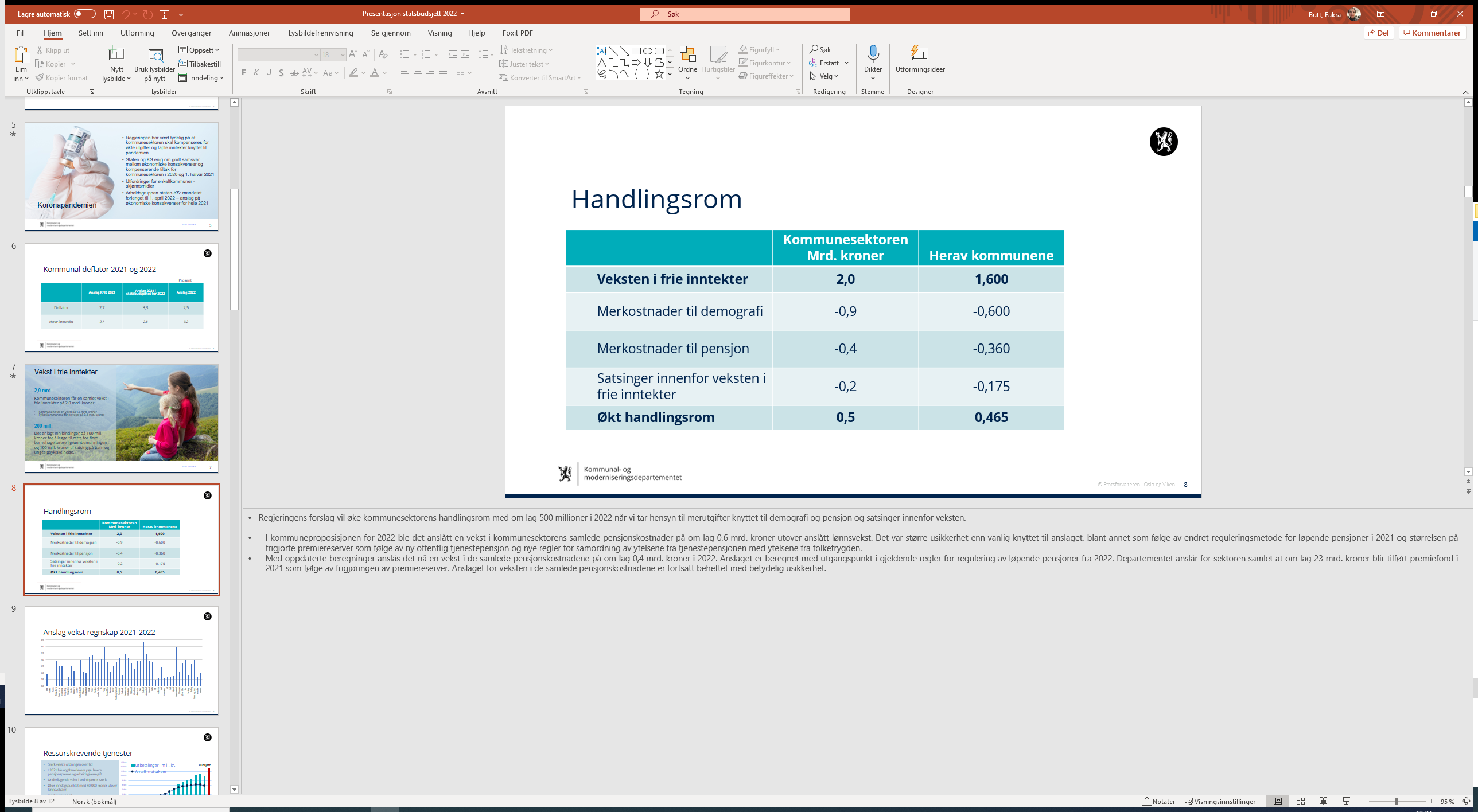 I neste tabell er realveksten i kommunesektorens samlede inntekter i 2022 på 3,8 mrd. kroner dekomponert: Disse midlene bevilges som frie inntekter, men regnes ikke med i veksten i frie inntekter siden midlene er knyttet til endringer i pålagte oppgaver. Midlene medregnes i veksten i de samlede inntektene.Fra 2021 til 2022 er det på landsbasis en nominell vekst i kommunenes frie inntekter på 1,5 prosent (fra anslag på regnskap). Kommunene i Nordland anslås samlet sett å få en nominell vekst i de frie inntektene på 1,2 prosent.Med en kommunal deflator for 2022 beregnet til 2,5 % har de fleste kommunene en realnedgang. Årsak til ulik utvikling er demografiske endringer og utslag gjennom kostnadsnøkler og tilskudd.DeflatorPris og lønnsvekst for kommunesektoren for 2022 er anslått til 2,5 %, herav lønn 3,2 % og vareinnsats 1,6%.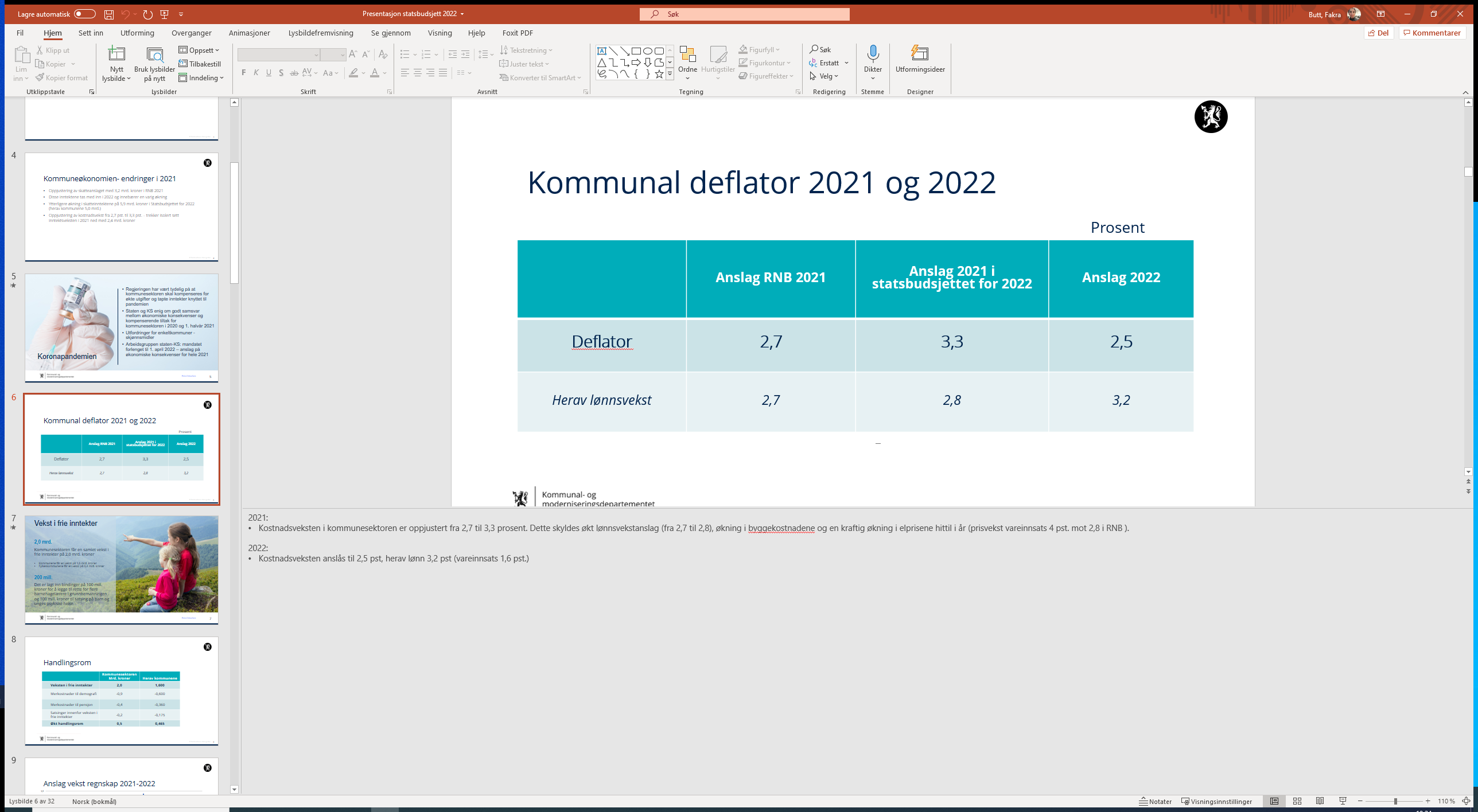 Deflator har to funksjoner: Historisk beregning av faktisk realvekst (regnskapsdeflator) Kompensasjon for anslått pris- og lønnsvekst i statsbudsjettet (budsjettdeflator)Deflatoren for kommunesektoren utarbeides i Finansdepartementet (FIN) i forbindelse med statsbudsjettet. Deflator består av en delindeks for lønnsvekst og en delindeks for kjøp av varer og tjenester.Følgende kostnadselementer er ikke dekket av deflatoren:RentekostnaderPensjonskostnader er dekket i budsjettdeflatoren den grad de øker i takt med lønnsveksten. Dersom pensjonskostnadene øker mer (eller mindre) enn lønnsveksten, fanges ikke dette opp av budsjettdeflatoren.DemografikostnaderDisse kostnadselementene må dekkes av veksten i frie inntekter.Våren 2022 vil den endelige skatteinngangen og lønns- og prisveksten i 2021 være kjent.SkatteørenDen kommunale skattøren angir hvilken andel av skatt på alminnelig inntekt for personlige skattytere som tilfaller kommunesektoren.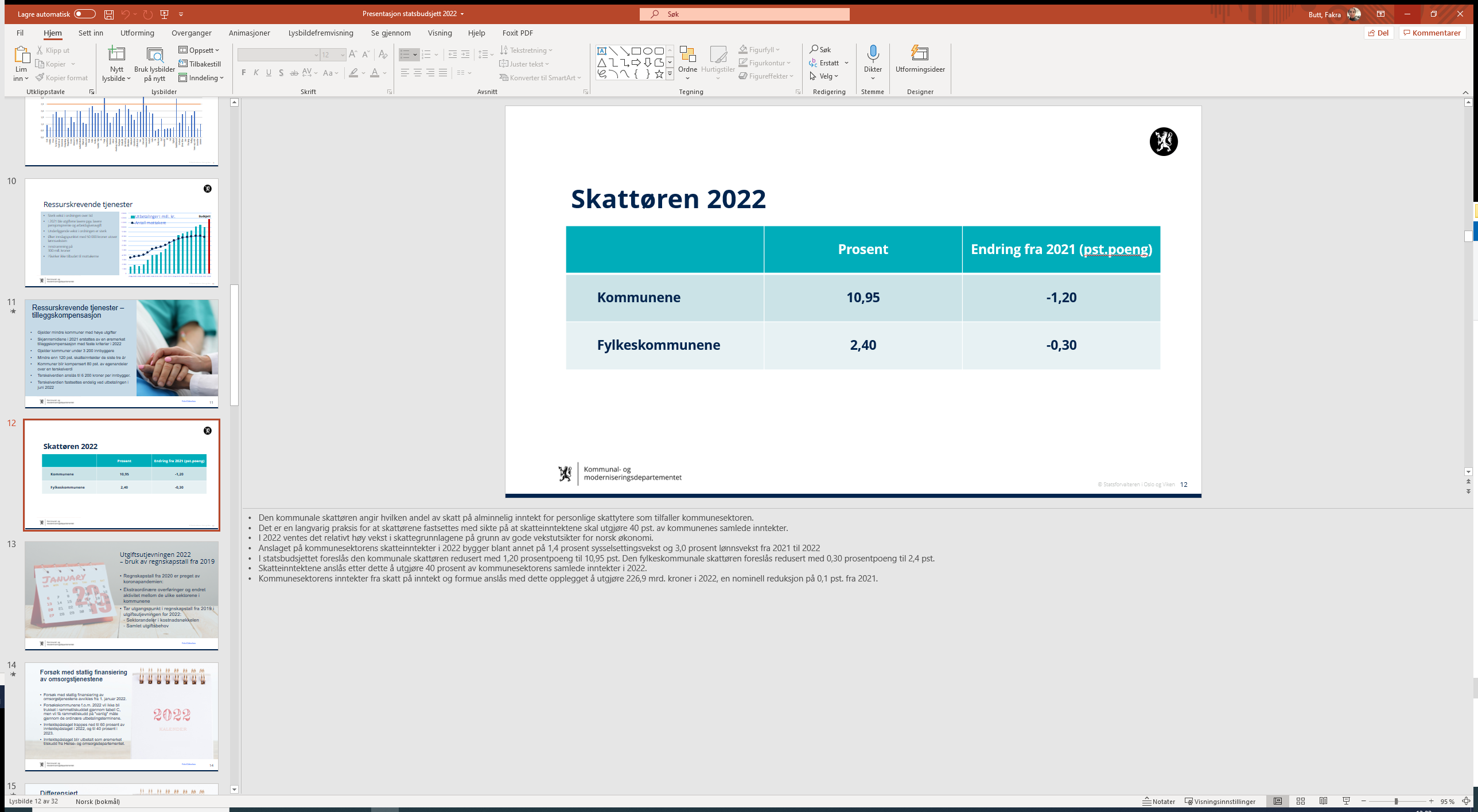 Det er en langvarig praksis for at skattørene fastsettes med sikte på at skatteinntektene skal utgjøre 40 pst. av kommunenes samlede inntekter.I 2022 ventes det relativt høy vekst i skattegrunnlagene på grunn av gode vekstutsikter for norsk økonomi.Anslaget på kommunesektorens skatteinntekter i 2022 bygger blant annet på 1,4 prosent sysselsettingsvekst og 3,0 prosent lønnsvekst fra 2021 til 2022. I statsbudsjettet foreslås den kommunale skattøren redusert med 1,20 prosentpoeng til 10,95 pst. Den fylkeskommunale skattøren foreslås redusert med 0,30 prosentpoeng til 2,4 pst. Skatteinntektene anslås etter dette å utgjøre 40 prosent av kommunesektorens samlede inntekter i 2022.Kommunesektorens inntekter fra skatt på inntekt og formue anslås med dette opplegget å utgjøre 226,9 mrd. kroner i 2022, en nominell reduksjon på 0,1 pst. fra 2021. SkjønnsmidlerStatsforvalteren i Nordland har for 2022 valgt å ikke tildele skjønnsmidler. Dette er holdt tilbake til senere fordeling i løpet av 2022Barnevernsreformen Stortinget har vedtatt en barnevernsreform fra 2022, som blant annet gir kommunene økt faglig og økonomisk ansvar. Som kompensasjon for det økte finansielle ansvaret økes rammetilskuddet til kommunene med 1 310 mill. kroner i 2022. Av dette fordeles 655 mill. kroner etter delkostnadsnøkkelen for barnevern, mens 655 mill. kroner fordeles særskilt (tabell C) i en overgangsperiode på to år basert på kommunenes bruk av barnevernstiltak før reformen (regnskapsåret 2020). Beløpet i 2022 er lavere enn anslått i kommuneproposisjonen for 2022, noe som skyldes oppretting av en feil i beregningsgrunnlaget. Den varige effekten på 2,1 mrd. kroner som ble varslet i kommuneproposisjonen, endres ikke.Stortinget har vedtatt nye krav om relevant utdanning for ansatte i barnevernet, jf. Prop. 133 L (2020–2021) Lov om barnevern (barnevernsloven) og lov om endringer i barnevernloven. Kravene trer i kraft i 2022, med en implementeringsperiode på ti år. Merkostnadene er anslått til 440–610 mill. kroner fra 2031. For 2022 foreslås det at rammetilskuddet til kommunene økes med 52,5 mill. kroner. Midlene fordeles etter delkostnadsnøkkelen for barnevern.Som en følge av barnevernsreformen, foreslås det å innlemme det øremerkede tilskuddet til stillinger i de kommunale barnevernstjenestene på kap. 854, post 60 i rammetilskuddet til kommunene. Rammetilskuddet økes med 841 mill. kroner som fordeles etter delkostnadsnøkkelen for barnevern.Endringer i fordelingen til den enkelte kommune ved en innlemming vil inngå i grunnlaget for inntektsgarantiordningen (INGAR).Ressurskrevende tjenesterKommunene har ansvaret for å gi helse- og omsorgstjenester til dem som har krav på dette i henhold til helse- og omsorgstjenesteloven. Tjenestene finansieres i hovedsak gjennom kommunenes frie inntekter (skatteinntekter og rammetilskudd). Behovet for ressurskrevende tjenester varierer betydelig mellom kommuner. Det har foreløpig vært vanskelig å finne objektive kriterier i inntektssystemet som kan fange opp denne kostnadsvariasjonen.Inntektsgradert foreldrebetaling i SFO på 3.–4. trinn – helårseffekt av endring i 2021 Ved behandlingen av statsbudsjettet for 2021 ble det besluttet å utvide den nasjonale ordningen med inntektsgradert foreldrebetaling i SFO til 3.– 4. trinn fra skoleåret 2021/2022. Rammetilskuddet til kommunene ble økt med 25 mill. kroner som kompensasjon. Endringen får helårseffekt i 2022, og rammetilskuddet blir derfor økt med ytterligere 35,9 mill. kroner som fordeles etter delskostnadsnøkkelen for grunnskole. Se nærmere omtale i Prop. 1 S (2021–2022) for Kunnskapsdepartementet. Kapitaltilskudd til private barnehager Ved behandlingen av Prop. 1 S (2020–2021) for Kunnskapsdepartementet vedtok Stortinget å videreføre satsene for kapitaltilskuddet til private barnehager nominelt på samme nivå i 2021 som i 2020, i utgangspunktet for første halvår 2021. Ved behandlingen av Prop. 195 S (2020–2021) vedtok Stortinget at satsene også skulle videreføres på 2020-nivå i andre halvår 2021. Økningene i rammetilskuddet som kompenserte for den midlertidige videreføringen av kapitaltilskuddet i 2021, korrigeres ut i 2022. Rammetilskuddet reduseres derfor med 265,7 mill. kroner. Se nærmere omtale i Prop. 1 S (2021–2022) for Kunnskapsdepartementet. Pensjon i private barnehager – redusert tilskudd og skjermingsordning Kunnskapsdepartementet foreslår å redusere pensjonspåslaget til private barnehager fra dagens nivå på 13 pst. til 11 pst. fra 1. januar 2022. For å gi barnehager med mindre økonomisk handlingsrom noe bedre tid til å tilpasse seg inntektsbortfallet opprettes en ny overgangsordning for enkeltstående barnehager. Samlet sett innebærer dette at kommunene får lavere utgifter til private barnehager. Rammetilskuddet reduseres derfor med 206,9 mill. kroner. Se nærmere omtale i Prop. 1 S (2021–2022) for Kunnskapsdepartementet. Økonomisk tilsyn med private barnehager Ansvaret for å føre økonomisk tilsyn med private barnehager skal etter planen overføres fra kommunene til det nyopprettede nasjonale tilsynet i Utdanningsdirektoratet fra 1.1.2022. Det foreslås derfor å overføre 5 mill. kroner fra rammetilskuddet til kommunene til kap. 231, post 21 på Kunnskapsdepartementets budsjett. Se nærmere omtale i Prop. 1 S (2021–2022) for Kunnskapsdepartementet. Basistilskudd til fastleger – helårseffekt av endring i 2021 I forbindelse med behandlingen av revidert nasjonalbudsjett for 2021 ble rammetilskuddet til kommunene økt med 75 mill. kroner som kompensasjon for en økning av basistilskuddet til fastleger under knekkpunktet fra 1. juli 2021. Som kompensasjon for helårseffekten økes rammetilskuddet med ytterligere 77,1 mill. kroner i 2022. Midlene fordeles etter delkostnadsnøkkelen for kommunehelse. Se nærmere omtale i Prop. 1 S (2021–2022) for Helse- og omsorgsdepartementet. Basistilskudd til fastleger – økning i 2022 Det foreslås at basistilskuddet til fastleger økes ytterligere i 2022. Som kompensasjon økes rammetilskuddet med 51 mill. kroner som fordeles etter delkostnadsnøkkelen for kommunehelse. Se nærmere omtale i Prop. 1 S (2021–2022) for Helse- og omsorgsdepartementet.Forvaltning og drift av nasjonale e-helseløsninger Helse- og omsorgsdepartementet sendte i juli 2021 på høring et forslag om endringer i pasientjournalloven mv. som legger det rettslige grunnlaget for målet Én innbygger – én journal. Forslaget innebærer blant annet en plikt for kommuner til å betale for kostnadene til forvaltning og drift av helsenettet, inkludert grunndata og helseID, og kjernejournal, e-resept og helsenorge.no. Kommunene kompenseres for eksisterende kostnader til forvaltning og drift av løsningene, men må bidra til å dekke kostnadsveksten fra 2021 til 2022. Kommunenes betaling for medlemsavgiften til helsenettet kompenseres fullt ut i 2022. Som følge av dette økes rammetilskuddet med 322,2 mill. kroner mot en tilsvarende reduksjon på kap. 701, post 70 og 72 på Helse- og omsorgsdepartementets budsjett. Midlene fordeles etter delkostnadsnøkkelen for kommunehelse. Se nærmere omtale i Prop. 1 S (2021–2022) for Helse- og omsorgsdepartementet. Økte sosialhjelpsutgifter som følge av redusert dagsats for tiltakspenger – kompensasjon Det foreslås å innføre en felles dagsats for tiltakspenger tilsvarende minste sats for dagpenger fra 1. januar 2022. Det legges til grunn at tiltakspengemottakere som allerede mottar supplerende sosialhjelp, vil motta mer sosialhjelp når tiltakspengene reduseres. Som kompensasjon for dette økes rammetilskuddet med 69 mill. kroner som fordeles etter delkostnadsnøkkelen for sosialhjelp. Se nærmere omtale i Prop. 1 S (2021–2022) for Arbeids- og sosialdepartementet.Rusreformen Ved Stortingets behandling av Prop. 92 L (2020– 2021) Endringer i helse- og omsorgstjenesteloven og straffeloven m.m. (rusreform – opphevelse av straffansvar m.m.) ble det vedtatt å opprette rådgivende enheter i den kommunale helse- og omsorgstjenesten. Enhetene skal møte personer når oppmøte for enheten er satt som vilkår for en bestemt strafferettslig reaksjon, herunder gjennomføre ruskontroll etter straffeloven § 37 første ledd bokstav d, dersom det er satt som vilkår. Kommunene kompenseres for etablering av enhetene gjennom en økning i rammetilskuddet på 100 mill. kroner. Midlene fordeles etter delkostnadsnøkkelen for sosialhjelp. Se nærmere omtale i Prop. 1 S (2021–2022) for Helse- og omsorgsdepartementet.Barnekoordinator Som en del av Likeverdsreformen blir det innført en lovfestet rett til barnekoordinator. Helårsvirkningen for kommunene er anslått til 180 mill. kroner, tilsvarende om lag 280 koordinatorstillinger. Det legges opp til ikrafttredelse fra 1. august 2022. I 2022 kompenseres kommunene gjennom en økning i rammetilskuddet på 100 mill. kroner. Midlene fordeles etter delkostnadsnøkkelen for kommunehelse. Se nærmere omtale i Prop. 1 S (2021–2022) for Helse- og omsorgsdepartementet. Ressurskrevende tjenester – finansiering av tilleggskompensasjon Fra 2022 etableres det en ekstra kompensasjon, i tillegg til det ordinære toppfinansieringstilskuddet, til enkelte mindre kommuner som har spesielt høye utgifter til ressurskrevende tjenester. Tilskuddet er finansiert ved et trekk i innbyggertilskuddet til alle kommuner på i alt 55 mill. kroner. Se nærmere omtale under kap. 575 Ressurskrevende tjenester, post 61. Kommunene i Nordland Vekst i frie inntekter fra 2021 til 2022Frie inntekter omfatter rammetilskudd og skatteinntekter. Kommunene i Nordland anslås samlet sett å få en nominell vekst i frie inntekter på 1,2 prosent fra 2021 til 2022. Brønnøy får en vekst på 0,8 %. Det er imidlertid store forskjeller mellom kommunene i fylket. Endringer i utgiftsbehov, spesielt gjennom befolkningsendringer, er en viktig forklaringsfaktor til ulike vekstanslag. Hvis Brønnøy hadde fått en vekst tilsvarende snittet i Norge som er på 1,5 % ville de frie inntektene vært ca 3,7 millioner høyere i 2022. Dette tallet var på ca 5 millioner fra 2020 til 2021. Så totalt sett på disse årene er tapet nærmere 9 millioner. InntektssystemetFrie inntekter består av rammetilskudd og skatteinntekter. Det er inntekter som kommunene og fylkeskommunene kan råde fritt over, uten andre føringer fra staten enn gjeldende lover og regelverk. Nivået på de frie inntektene blir bestemt ut ifra pris- og lønnsvekst, vekst i frie inntekter, innlemming av øremerkede tilskudd, satsinger over rammetilskuddet og korreksjon av rammetilskuddet for oppgaveendringer. Når nivået på samlede frie inntekter for 2022 er fastsatt, kommer en fram til størrelsen på samlet rammetilskudd ved å trekke anslaget for skatteinntekter fra nivået på samlede frie inntekter.Det overordnede formålet med inntektssystemet er å utjevne kommunene sine forutsetninger for å gi et likeverdig tjenestetilbud til innbyggerne sine. Ved fordelingen av rammetilskuddet tar en hensyn til strukturelle forskjeller i kommuners og fylkeskommunenes kostnader (utgiftsutjevning) og forskjeller i skatteinntektene (skatteutjevning).  Utgiftsutjevningen er grunngitt med at demografiske, geografiske og sosiale forhold gir strukturelle kostnadsskiller som kommunene og fylkeskommunene i liten grad kan påvirke. For at kommuneenheten skal kunne gi et likeverdig tjenestetilbud til innbyggerne sine, må en ta hensyn til slike strukturelle kostnadsforskjeller når de økonomiske rammene for den enkelte kommune og fylkeskommune blir fastsatt. Skatteutjamninga omfatter inntekts- og formuesskatt fra personlige skatteytere og naturressursskatt fra kraftforetak. Inntektssystemet inneholder også tilskudd som utelukkede er grunngitt ut fra regionalpolitiske målsettinger. Regionalpolitiske tilskudd til kommunene er Nord-Norge- og Namdalstilskudd, småkommunetilskudd, distriktstilskudd Sør-Norge og storbytilskudd.  Kommuner med særlig høy befolkningsvekst får et eget veksttilskudd. I tillegg blir det gitt skjønnstilskudd for å kompensere kommuner og fylkeskommuner for spesielle, lokale forhold som ikke blir fanget opp i den faste delen av inntektssystemet.RammetilskuddetBeregning av rammetilskuddet er gjort med basis i Grønt heft – Beregningsteknisk dokumentasjon til St.prp. nr. 1.Nord-Norge- og NamdalstilskuddNord-Norge- og Namdalstilskuddet er et særskilt regionalpolitisk virkemiddel. Tilskuddet skal bidra til å gi kommuner i Nord-Norge og Namdalen muligheter til å gi et bedre tjenestetilbud enn kommuner ellers i landet. Tilskuddet skal også bidra til å muliggjøre en høy kommunal sysselsetting i områder med et konjunkturutsatt næringsliv.Tilskuddet gis med en sats per innbygger, som differensieres mellom ulike områder. Satsene for 2022 er:Beløpene har ikke endret seg det siste året. Brønnøy kommune får 14 521 000 kroner i Nord-Norgetilskudd, noe som er en nedgang fra 2021.Innbyggertilskudd før omfordelingInnbyggertilskudd blir først fordelt med et likt beløp per innbygger. Dette beløpet er 24 761 kroner i 2022, for Brønnøy kommune utgjør dette: 26 134 kroner * 7 801 innbyggere = 203 868 000 kroner. I 2021 ble dette tallet ganget opp med 7 883 innbyggere…Utgiftsutjevning (også omtalt under kostra/effektivitetsanalyser)Innbyggerne i landets kommuner etterspør kommunale tjenester i ulik grad. I tillegg er det relativt store forskjeller mellom kommunene i hvor mye det koster å produsere og tilby de samme kommunale tjenestene. Målet med utgiftsutjevningen er å fange opp og korrigere for slike variasjoner. Det foretas en omfordeling i innbyggertilskuddet fra de kommunene som er billigere å drive enn landsgjennomsnittet, til de kommunene som er dyrere å drive enn landsgjennomsnittet. Under er en tabell som viser hvordan utgiftsutjevningen blir beregnet. Summen av alle kriteriene utgjør en indeks for beregnet utgiftsbehov som i neste trinn i beregningen brukes til å beregne kommunens trekk eller tillegg i innbyggertilskuddet.Brønnøy kommune får altså kr. 33 660 i utgiftsutjevning (ekskludert netto virkning statlig/private skoler) for 2022. Noe som betyr at våre innbyggere og vår geografi er vektet slik at det er 33,6 millioner dyrere enn en ”normalkommune”. I tillegg kommer virkning på statlige/private skoler på 4,3 millionerFor Brønnøy kommune har utviklingen vært som følger når det gjelder utjevningen:Denne utgiftsutjevningen ligger altså inne i de ca 500 millionene vi får tilført hvert år og varierer i takt med hvor mange vi har i hver kategori i forhold til landet for øvrig. Ingen av disse midlene er øremerket, men det totale beløpet på 500 millioner danner grunnlaget for hele budsjettet og fordeles (etter budsjettprosess) til alle områder hvert år.Korreksjonsordningen for elever i statlige og private skolerEnkelte kommuner har elever i statlige og private grunnskoler. Disse elevene har ikke kommunene utgifter for. Trekkordningen for statlige og private skoler medfører at kommuner med elever i statlige og private skoler trekkes et gitt beløp per elev for de elevene kommunene ikke yter grunnskoletjenester til. Summen av trekk fra kommuner med elever i statlige og private skoler fordeles ut igjen til alle landets kommuner etter kommunenes andel av beregnet utgiftsbehov (kostnadsnøkkelen). Korreksjonsordningen for elever i statlige og private skoler omfordeler midler fra kommuner med mange elever i statlige og private skoler til kommuner med få eller ingen elever i statlige og private skoler.INGAR – InntektsgarantitilskuddEt spleiselag for alle kommuner der de kommuner som taper mye fra ett år til ett annet mottar midler. For 2022 medfører dette at Brønnøy får tilført 2,9 millioner av denne potten på grunn av vesentlig lavere vekst i frie inntekter enn andre kommuner. Dette er en slags trøstegevinst for kommuner som får så lav vekst at det ikke er forutsetninger for å tilpasse driften i løpet av ett år. Brønnøy fikk også en slik trøstepremie i 2021.  Tilskudd med særskilt fordelingNoen enkeltsaker fordeles ikke etter inntektssystemets ordinære kriterier, men gis en særskilt fordeling. Saker med særskilt fordeling for Brønnøy kommune:Oppsummert totalt rammetilskudd ekskl. inntektsutjevning:								2021		2022SkattForslag til kommunale og fylkeskommunale skattører er fremmet i St.prp. nr. 1 Skatte-, avgifts- og tollvedtak.Skatt for Brønnøy er for 2021 beregnet til kr. 217 332 000. Denne økte med 2 886 000 i nytt statsbudsjett etter regjeringsskiftet. InntektsutjevningSkatteutjevningen jevner delvis ut forskjeller i skatteinntekter mellom kommunene. Skatteutjevningen for kommunene omfatter inntekts- og formuesskatt fra personlige skatteytere og naturressursskatt fra kraftforetak. Kommuner med skatteinntekter under landsgjennomsnittet blir kompenserte for 60 pst. av differansen mellom egen skatteinngang og landsgjennomsnittet. Kommuner med skatteinngang over landsgjennomsnittet blir trukket for 60 pst. av differansen mellom egen skatteinngang og landsgjennomsnittet.Kommuner med skatteinntekter under 90 pst. av landsgjennomsnittet blir i tillegg kompensert for 35 pst. av differansen mellom egne skatteinntekter og 90 pst. av landsgjennomsnittet.Finansieringen av tilleggskompensasjonen skjer ved at hver kommune blir trukket med et likt beløp pr. innbygger.Skatteutjevningen for hver kommune blir beregnet fortløpende ti ganger i året, etter hvert som skatteinngangen foreligger og trukket eller tillegg i skatteutjamninga blir avregnet mot kommunens utbetaling av rammetilskudd. Netto inntektsutjevning er for Brønnøy kommune i 2022 beregnet til 40 627 000 kroner, denne endres ettersom skatteinngangen øker eller reduseres i forhold til anslaget. Øker skatteinngangen med 1 million lokalt, minker inntektsutjevningen med ca 900 000.Oppsummering frie inntekter: 						      2021 korrigert		2022Som tallene viser øker kommunens frie inntekter med 7,5 millioner. Dette skal dekke lønns og prisvekst på anslagsvis 5,5 millioner kroner og økning i saker med særskilt fordeling da i hovedsak barnevern på ca 4 millioner kroner. Barnevernsreformen medførte en inntektsøkning på 1,3 millioner for Brønnøy, men medfører altså anslagsvis 4 millioner i økte kostnader. Totalt medførte regjeringsendringen følgende for Brønnøy:Rammetilskudd: -322 000Inntektsutjevning: 516 000Skattevekst: 2 886 000Totalt økte overføringene etter regjeringsskiftet med 3,1 millioner. Økonomiske nøkkeltallFra 2001 ble samtlige kommuner i Norge pålagt å innrapportere regnskaps- og tjenestedata til SSB. Disse KOSTRA-tallene kan gi indikasjoner på hvordan kommunens prioriteringer og status er sammenlignet med andre kommuner. Det er verdt å merke seg at disse dataene ikke gir absolutte svar, men grunnlag for drøftinger basert på sammenligninger med andre kommuner. Prioriteringer i BrønnøyDette diagrammet viser hvordan kommunen prioriterer sine midler og ikke nødvendigvis noe om effektivitet. Kun hvordan kommunens «økonomiske kake» er fordelt. Som tallene viser går 83 % til barnehage, grunnskole og helsetjenester. KOSTRA- og effektivitetsanalyseTelemarksforskning har utarbeidet en KOSTRA- og effektivitetsanalyse som skal illustrere hvordan kommunens ressursbruk på sentrale tjenesteområder harmonerer med kommunens økonomiske rammebetingelser, dvs. vi tar hensyn til beregnet utgiftsbehov. 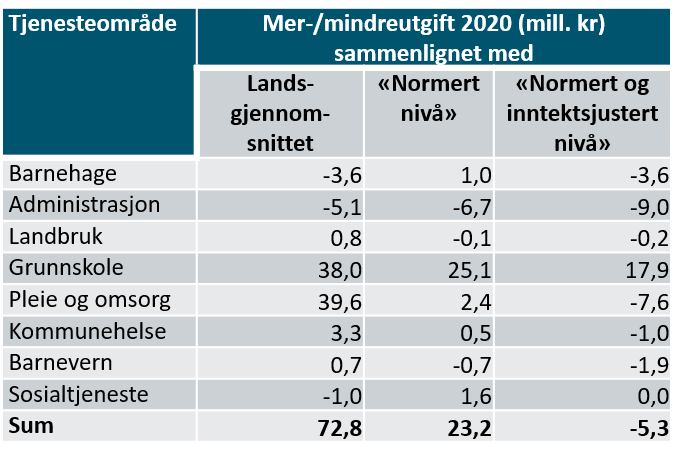 Beregningene viser at Brønnøy kommune samlet sett hadde mindreutgifter på 5,3 mill. kr i forhold til kommunens «normerte og inntektsjustert. nivå» i 2020, men merutgifter på 23,2 hvis vi ser på normert nivå.Kostratallene (uten korreksjon for befolkningssammensetting) viser at Brønnøy kommune, på de sentrale tjenesteområdene som inngår i inntektssystemet, hadde merutgifter i forhold til landsgjennomsnittet på 72,8 mill. kr i 2020. Tabellen korrigerer opprinnelige KOSTRA tall for at det innen gitte tjenesteområder tas høyde for forskjeller i utgiftsbehov mellom kommuner. Den faktiske ressursbruken på ulike tjenesteområder ses i sammenheng normert utgiftsbehov (basert på kommunens verdi på aktuell delkostandsnøkkel innenfor inntektssystemet, forklart tidligere i dokumentet). Det beregnes da et mer-/mindreforbruk målt mot dette normerte utgiftsnivået. Tabellen viser altså at brønnøy kommune brukte 23,2 millioner mer (i 2020) enn hva som er hva som kan forklares gjennom kommunens demografi og utgiftsbehov, men samtidig 5,3 under hvis vi også tar med inntektsjustert nivå.  Demografisk utvikling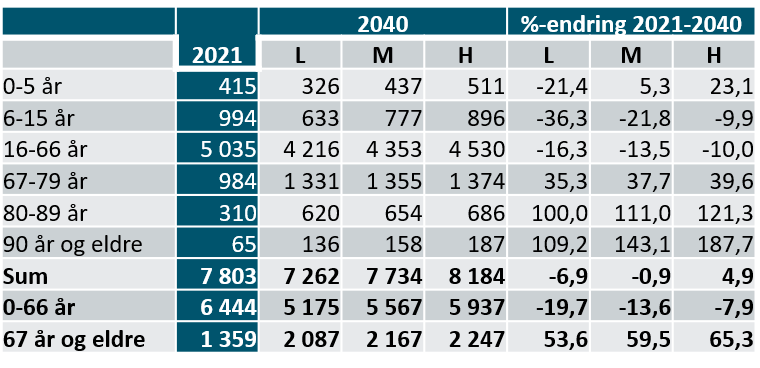 Dette er de nyeste anslagene fra SSB når det gjelder befolkningsutvikling i Brønnøy kommune. De siste årene har vi lagt oss på L, altså lav vekst når det gjelder gruppen 0 – 5 år. Bare endringen fra 2020 til 2022 medførte en reduksjon i statlige overføringer på 11,3 millioner for aldersgruppen 0 – 5 år. Fremtidig befolkningsvekst vil kunne si noe om hvor kommunen bør forberedes seg på at det kommer større behov som må løses med mer effektiv drift eller økte rammer. Innbyggertallsutvikling og alderssammensetning har stor betydning for nivået på de statlige overføringene. Meningen er at rammetilskuddet skal reflektere at de ulike aldersgruppene ikke koster kommunekassen det samme. Yrkesaktive mennesker klarer seg i hovedsak selv, mens de yngste skal ha barnehage og skoleplass. De eldste gir kostnader på helse og omsorgstjenestene. Samtidig er det ikke sikkert at en kommune får reduserte kostnader i tjenestetilbudet på grunn av demografiske endringer. Kommunen vil da oppleve at det blir mindre penger til rådighet.Beregnede demografikostnader (befolkningsendringer) frem til 2024 og anslag på 2040 knyttet til den demografiske utviklingenDette viser at det i løpet de 4 neste årene vil være et anslått mindre behov på 8,4 + 11,2 = 19,6 millioner innenfor barnehage og skole.  Mens det innenfor eldreomsorg er stipulert til å øke med 19 millioner. Tallen i tabellene er spesielt alvorlige når det gjelder to forhold:Den ene er anslaget på mindre kostnader i aldersgruppen 0 – 15 år på anslagsvis 19,6 millioner i planperioden. Dette bygger på de siste tre års barnetall, og kan se realistisk ut. Ser vi anslagene frem til 2040 medfører dette et redusert anslått behov på nærmere (18+62) 70 millioner for denne gruppen. For barn i barnehagealder, mister vi ca 160 000 per barn i overføringer og når de når skolealder er beløpet ca 100 000. Altså noe som medfører alvorlige reduksjoner i inntekten vår og det som er tiltenkt brukt til barnehager og skoler. Og noe som altså bare for 0 – 5 år har utgjort 11,3 millioner siste 2 år.   Den andre forholdet som er grunn til å ta på alvor, er det enorme behovet innenfor eldreomsorg som ligger foran oss. Der anslaget frem til 2040 er på 114,5 millioner.Brønnøy vil i likhet med resten av landet stå ovenfor store utfordringer ved at det blir stadig færre yrkesaktive i forhold til antall eldre. Arbeidskraftbehovet kan etterhvert bli vanskelig å dekke, spesielt innenfor pleie- og omsorgsyrker. Samtidig blir det relativt sett færre i yrkesaktiv alder til å yte omsorg for hjemmeboende eldre. Aldersbæreevnen viser forholdet mellom andel av befolkningen i yrkesaktiv alder (16-66 år) og andel av befolkningen over 67 år, og er av vesentlig interesse for finansiering av pensjoner, velferds-tilbud og pleie- og omsorgstjenester. Anslaget i 20 års perspektivet er at kommunen ligger an til en vesentlig reduksjon av antall yrkesaktive i forhold til antall eldre. Per i dag har vi 4 i «arbeidsalder» per innbygger over 67 år. Om 20 år er dette beregnet til ca 2,3. Dette blir en betydelig utfordring spesielt i forhold til rekruttering av arbeidskraft til pleie- og omsorgssektoren, men også innenfor øvrige sektorer.Vi må planlegge for nedgang i folketallet og arbeidet for det motsatte!Budsjettarbeid 2022 med økonomiplanNår administrasjonen utarbeider budsjett og økonomiplan legges statsbudsjettet til grunn. I tillegg benyttes det et konsekvensjustert budsjett der vi ser på fremtidig behov for rammer innenfor de ulike sektorer. Budsjett og økonomiplanarbeidet bygger videre på fjorårets vedtatte budsjett.   Premiss for økonomisk bærekraftDen nye kommuneloven sier at “Kommunestyret skal selv vedta finansielle måltall for utviklingen av kommunens økonomi.». Dette ble i forbindelse med budsjett 2020 vedtatt med følgende måltall:Handlingsregel 1. Netto driftsresultat i prosent av brutto driftsinntekter. Mål 1,75% Netto driftsresultat er et begrep som forenklet kan beskrives som hvor mye penger vi har igjen når alle regninger er betalt. Netto driftsresultat kan blant annet brukes til å sette av på fond til framtidige formål, finansiere investeringer og være en reserve for å møte uforutsette utgifter i løpet av året. Brutto driftsinntekter er summen av alle våre ordinære inntekter som skatt, rammetilskudd, eiendomsskatt, egenbetalinger og andre kommunale gebyrer. Mål: minimum 1,75 % noe som utgjør 13,5 millioner for 2022. For 2022 er dette 5,3 millioner feil vei. Noe som betyr at vi mangler ca 19 millioner for å nå dette måltallet. Handlingsregel 2: Netto rentebærende gjeld i prosent av brutto driftsinntekter. Målet er maks 80 % noes om utgjør ca 620 millioner.  Høy lånegjeld betyr at handlingsrommet for å gjennomføre ordinære driftsoppgaver er redusert. En stadig høyere lånegjeld betyr at en større andel av driftsinntektene går med til å betale renter og avdrag på våre lån. Handlingsrommet vil bli ytterligere redusert i perioder med stigende rentenivå. Generasjonsprinsippet tilsier at investeringer i dag må tilpasses et nivå slik at framtidig nedbetaling ikke blir urimelig belastende på kommende generasjoner.I økonomiplanen ligger det an til et samlet låneopptak øker. Per i dag er rentebærende gjeld på ca 650 millioner og vil ikke gå ned i planperioden.   Handlingsregel 3: Driftsfond i prosent av brutto driftsinntekter. Mål: minimum 5% som i kroner utgjør ca 38 millioner. Brønnøy kommune sitt ubunde driftsfond etter budsjettert forbruk/avsetning i 2021 er på ca 57 millioner. Tidligere inntektsført premieavvik er på ca 51,6 millioner ved utgangen av 2020.Vi mangler altså 19 millioner i netto driftsresultat (dette er hvis vi bruker havbruksfondsmidlene), har 40 millioner for høy lånegjeld og vi vil etter 2022 mangle ca 35 millioner i DF. Som tidligere nevnt har kommunen fått skjønnsmidler fra fylkesmannen for å se på den totale økonomien og hvordan vi drifter alle områder med bruker og økonomi i fokus. Som budsjettet for 2022 viser er ikke budsjettet i balanse, da vi har et politisk vedtak om 1,75 % netto driftsresultat, samt at havbruksfondmidlene ikke skal benyttes til løpende drift. For at vi skal lykkes med å nå et økonomisk handlingsrom er vi nødt til å diskutere større tiltak i planperioden. I løpet av 2022 vil det et av målene være å implementere den vedtatte forpliktende økonomiske plan, slik at den får en reell status i budsjettarbeidet. En oppsummering av denne ligger vedlagt. Det er også helt nødvendig å utrede følgende i planperioden:Struktur oppvekst – Basert på tidligere omtalte befolkningsutvikling må dette utredes. Hias – Avtalen må ses på i sammenheng med helse og velferd sin budsjettkommentarHelse og velferd bygningsmasse – Samlokalisering og en nytenkning når det gjelder fremtidige bygg og mulighetsrom for endring i bemanning. VelferdsteknologiToppfinansieringsordning – blir dette riktig innrapportert og får BK de midlene vi har krav påInnsourcing IKT – Bygger opp lokal kompetanse for å ta tilbake tjenester som i dag utføres av eksterne tilbydere. Regionale samarbeidSpesialpedagogiske tiltak – hvorfor bruker Sør-Helgeland vesentlig større andel av frie inntekten vi får fra staten til spesialpedagogiske tiltak?Arealeffektivitet – Hvordan kan vi utnytte kommunale bygg på best og rimeligst mulig måteVeier – kommunale eller private?Heltidsprosjekt helse og velferd – Hva ligger som muligheter hvis vi lykkes og blir gode på heltid?Nye arbeidsplasser, nytt registerbygg, hva slags muligheter ligger der? Private initiativ, hva kan vi gjøre for å tilrettelegge slik at det blir nye arbeidsplasser lokalt. Listen er ikke komplett. Hvis Brønnøy kommune skal være en bærekraftig organisasjon, må vi ha en bærekraftig økonomi i bunn. Da kan vi ikke jobbe med budsjettet i august til november, der resultatet ofte blir mange små kuttforslag, gjerne med et prosentvis jevnt kutt. Lønnsvekst og prisvekstI statsbudsjettet er det beregnet deflatoren (lønns og prisvekst) på 2,5 %. Dette er tatt høyde for i budsjettet. EiendomsskattEiendomsskatt er budsjettert med ca. kr. 36 millioner i 2022 noe som betyr 4 promille for private boliger/hytter, og 7 promille for næring. RenterDet er budsjettert med ca 13 millioner i renteutgifter for 2022. Det er her lagt til grunn 1,7 % rente på i underkant av 1/3 av låneporteføljen som er knyttet til fastrente og 1,2 % på resterende. Det er videre budsjettert med kr. 3 500 000 i renteinntekter basert på erfaringstall. Dette inkluderer renter fra HK og startlån.1,2 % rente er lagt inn i hele planperioden. UtbytteOrdinært utbytte fra Helgelandskraft A/S er budsjettert med kr. 5 millioner. Dette er et anslag og de 5 millionene benyttes i driften. Helgelandskraft A/S betaler også rente og avdrag på et ansvarlig lån.  Brønnøy kommunes andel er for 2022 på ca. 2,1 million kr. Disse inntektene må i sin helhet legges inn i investeringsbudsjettet. HavbruksfondBrønnøy vil motta midler fra havbruksfondet i 2022.  Det er foreslått bruk av 13 millioner av disse midlene. Hvis vi mottar mer enn 12 millioner vil disse bli tilført disposisjonsfondet. Avdrag på lånAvdrag er budsjettert med kr. 34 millioner noe som er tilnærmet likt beregnet minste tillatte avdrag i henhold til ny kommunelov.  PensjonKommunen burde hatt fond stående som tilsvarte det amotiserte premieavviket (tidligere betalte, men ikke regnskapsførte pensjoner). Situasjonen er nå den at kommunen har et økende negativt premieavvik i balansen, uten noe fond som motpost.  Dette får likviditetsmessige konsekvenser.  Kommunen vil også få økte pensjonskostnader i årene framover, noe en bør tilstrebe og bygge opp fond for å dekke. Amortisert premieavvik (betalt, men ikke regnskapsført) utgjorde pr. utgangen av 2020 ca. kr. 51,6 millioner kroner.  Dette belastes regnskapet med ca 10,5 millioner i året.  Det betyr at vi for 2021 belaster regnskapet med 2022 pensjon + 10,5 millioner av gammel pensjon. I prosent betaler vi ca 19 % av lønn i pensjon, men regnskapsfører i overkant av 16 %.Balanse i økonomienKommunen vil i 2021 gå mot merforbruk. For budsjettåret 2022 har vi ikke greid å sette av noen buffer, og det med ustrakt bruk av havbruksfondsmidler. Vi bruker i tillegg disposisjonsfond i 2022.  Endring i rammer fra 2021 - 2022Oppvekst med en reduksjon på 7,6 millioner korrigert for barnevernsreformen.  Helse og velferd styrkes med 5,4 millioner inkludert kutt på 1 %.  IKT styrkes med 2,1 millioner, men gjennomfører 1 % kutt. Styrkingen er knyttet til forsinkelser av innsourcing og økt krav om sikkerhet. Øvrige områder reduseres med 1 %Detaljer rundt disse reduksjonene finner dere i områdene sine budsjettkommentarer.  Eiendom får tilført merkostnadene på 0,6 millioner knyttet til kommunens andel av DMS bygget, men gjennomfører 1 % kuttet.  Det er i tillegg tilført 13 millioner i bruk av havbruksfond/disposisjonsfond.Det løftes inn 500 000 i merutgift for 2022 som følge av at barnetrygd holdes utenfor beregningen av sosiale stønader. Vedlagt finnes Nav leder sin foreløpige sak som omhandler dette. Den beskriver godt dette temaet. Dette må utredes i første halvår 2022, for å eventuelt kunne iverksettes høst 2022. Saken vil komme som egen sak i kommunestyret da det foreløpig er usikkerhet rundt tallene. Mer detaljert beskrivelse av kuttforslag og hva som er styrket finnes under områdene sine egne budsjettkommentarer. Den totale økonomien er utfordrende grunnet reduserte overføringer og endringer i demografien. Samtidige er det økte behov innenfor eldreomsorg, spesialundervisning og generelt ressurskrevende brukere. For budsjettåret 2022 er det ikke løftet inn noen store strukturendringer. Informasjonen gitt i dette dokumentet fører til følgende økonomiplan:Det ble i politiske vedtak brukt 2,6 millioner av disposisjonsfondet i budsjettarbeidet 2021. Av dette videreføres 1,6 millioner og bruken er fordelt på områdene. I tillegg budsjetteres det med 1,8 millioner i bruk av disposisjonsfond for å saldere årets budsjett.  Oppsummert forutsetninger i økonomiplanen:All prisstigning og lønnsvekst i planperioden dekkes fra sentrale inntekter. Dermed økes ikke frie inntekter, men heller ikke driftsutgiftene.  Renten er satt til 1,2 % i planperiodenEiendomsskatten er på 4 promille i 2022 og resterende planperiode. Havbruksfondet benyttes i hele planperioden. UsikkerhetØkonomiplanen inneholder flere punkter som det er knyttet stor usikkerhet rundt. Lønnsoppgjøret og pensjon, hvor dyrt blir dette i 2022 og har vi satt av tilstrekkelig.  Barnehager og tilskudd til private. Kraftig nedgang i barn i kommunale og private barnehager påvirker tilskuddene til de private. Hvordan blir dette forholdet i 2022 og videre i planperioden. Greier vi å omstille raskt nok til å unngå for mange ledige plasser i de kommunale barnehagene. Økning i antall eldre. Demografiutfordringene som er nevnt i dokumentet kan medføre at forutsetningene endres i planperioden. Tallene viser at Brønnøy har relativt mange flere i alderen som tilsier at de trenger pleie de nærmeste årene. Har kommunen kapasitet til dette med dagens bygningsmasse? Dagens bemanning? Vil de anslåtte merkostnadene knyttet til demografiendringer bli finansiert av staten? Hvor mye av dette kan dekkes gjennom økt IKT satsning og fornying?Omtalte strukturelle og økonomiske grep. Vil dette få tilstrekkelig økonomisk effekt og er dette noe som er gjennomførbart?Innenfor oppvekst og helse/velferd er driftsnivået foreløpig ikke justert i henold til budsjettet. Dette må det jobbes med i 2022 og det er sannsynlighet for at budsjettene ikke holder hvis ikke det blir gjort endringer i nivå på tjenestene vi tilbyr. Budsjettet er altså i balanse, men dette er med bruk av havbruksfondsmidler. I vedtatte måltall skal vi ha et netto driftsresultat på 12 millioner uten havbruksfondsmidler. I økonomiplanen ser det ikke ut som dette er realistisk. Det vil være utfordrende nok å få et måltall på 1,75 % altså 12 millioner inkludert bruk av havbruksfondsmidlene.  I budsjettprosessen er det framkommet flere innspill som ikke har blitt tatt med i budsjettet eller økonomiplanen for 2022 – 2025. Interne innspill har blitt fjernet underveis, men det har også kommet inn eksterne ønsker. Dette gjelder blant annet:Den norske kirke har også spilt inn større behov enn hva som er tilført gjennom budsjettet. Se vedlagte budsjettkommentar. Kulturhus utredning – dette er ikke tatt høyde for i budsjettet. Det er ikke rom for dette i den nåværende økonomiske situasjonen kommune er inne i. Dette kan bli løftet inn hvis vi lykkes med nødvendige strukturelle grep i løpet av 2022/2023. Dette kan også bli tema i når punktet som omhandler arealutnyttelse blir utredet. Ulike veier knyttet til innspill fra skogkontoret er ikke prioritert. Finnes som vedlegg. Investeringer med kommentarerMoms kommer i tillegg sett bort fra selvkostprosjekteneDet betales ned ca 34 millioner i årlige avdrag. Lånenivået medfører at vi låner mer en vi betaler ned, og vil da øke vår lånegjeld i planperioden.Beskrivelse investeringer i 2022:1 000 000	Statens vegvesen ved Turistveiseksjonen har som kjent igangsatt arbeidet med å utvikle Torghatten som et nasjonalt turistmål. Det er utarbeidet skisseplaner for servicebygg, parkeringsanlegg og stianlegg opp til og gjennom hullet. Dette har dannet grunnlag for nylig gjennomført reguleringsprosess, og målsettingen er at det i løpet av 2021 igangsettes detaljplanlegging av byggeplanene med sikte på realisering påfølgende år. Nasjonal turistveisatsning avsluttes i 2023.Brønnøy kommune har inngått en 3-partsavtale med Statens Vegvesen og Nordland fylkeskommune om finansiering av prosjektet med en anslått budsjettramme på 51 mill. Nasjonal kostnadsfordelingsnøkkel for slike anlegg er 2/3 fra staten og 1/3 regional/lokal finansiering. Kommunens andel er totalt på 7 mill. 1 500 000	Ny lagerhall. Tidligere vedtak. Foreløpig anslag med eventuelt bidrag fra nabokommuner. 5 000 000	Eiendomsmasse investeringer. Diverse utbedringer og investeringer knyttet til eksisterende eiendomsmasse2 500 000	Kirken. Se eget vedlegg fra kirkeverge. 250 000	Utstyr Helse og Velferd. Noen store maskiner/utstyr med stk pris på over 100 000 som må skiftes ut etter lang brukstid. 540 000	Vaktbil utrykningsleder: Motoren begynner å bli utslitt, det er høye reparasjonskostnader, og risiko for havari.6 000 000	IKT: Overtakelse av fagsystemer/servere. Hjemmeside, videreføring av IKT satsning, utskifting av nettbrett/PC og oppgradering av ulike fagsystemer.750 000	Kulturhistoriske bygg: Oppgraderinger/ivaretakelse av bygg som ligger utenfor ordinære budsjetter, og som er kommunalt vedtatt som særskilte objekter for historisk bevarelse.600 000		Fornyelse av bil og maskinpark eiendom. Utrangerte biler og verktøy/maskiner i portefølje1 500 000	Diverse utstyr. Avsatt for å fornye utrangert inventar og utstyr i kommunale virksomheter, samt nye effektiviserende tiltak. Disse vil bli budsjettert i mindre prosjekter så snart dette er kjent. 1 250 000 	Opprusting av veier fastdekke/parkeringsplasser. Årlig tiltak for å oppgradere veinettet/park.plasser.10 000 000	Bofelleskap Tautra. Skal ses i sammenheng med utredning om boligbehov innenfor ulike brukergrupper. 200 000	Diverse nødvendige bygningsendringer innenfor helse og velferd må utredes. 2 000 000	Fasader tårnskola: Svært omfattende og akutt behov for renovering av 3 fasader. Omfattende areal med vinduer og målsetning om bevaring av historisk uttrykk.2 500 000	Renovering basseng/garderober samfunnshus: Omfattende og akutt behov over år for renovering av selve bassengarealet grunnet lekkasjer og konstruksjonsskader. I tillegg akutt behov for renovering svømmegarderober for å tilfredsstille krav til forskriftsmessige lokaler.1 000 000	Renovering basseng Salhus skole: Omfattende og akutt behov over år for renovering av selve bassengarealet grunnet lekkasjer og konstruksjonsskader. 200 000	Fornying søppeldunker park 700 000	Utskifting av kjøretøy/maskiner park/vei: Stikksetter – Ny stikksetter eliminerer dagens HMS risikoer og øker effektiviteten i arbeidet da 1 mann kan gjøre samme jobb som vi dag bruker 2 mann til. Flis kutter – Den gamle flis kutteren er utslitt og det er ulønnsomt å forsøke å reparere. 1 000 000	Læremidler i tråd med fagfornyelsen som ble innført i 2020. Behov på bakgrunn av de nye lærerplanene. 500 000	Klimasatsning: Etablering av ladestasjoner for tjenestebiler ved Helsesenteret, Rådhuset, Velfjord Omsorgsboliger og Slottet. Egenandel for tiltak, der resterende del finansieres av Klimasats-midler fra Miljødirektoratet. Total kostnadsramme 1,2 mill.800 000	Parkeringsplass Brønnøy idrettshall: I f.sak 58/21 ble fikk Søren Nielsen AS midlertidig tillatelse til å reservere parkeringsplasser i Blomstervika til erstatning for parkeringsplasser i planlagt parkeringshus i Torghattens gate.Som vederlag for bruken er det avtalt at at utbygger bekoster en grovopparbeidelse av ny parkeringsplass ved Brønnøyhallen for 50 biler, jfr. løsning vist på reguleringsplan for området. Grovopparbeidelsen må ferdigstilles med pukksatt og avrettet kjørbar overflate. Sett i sammenheng med at fotballhallen nå ferdigstilles er det et påtrengende behov for å forbedre parkeringssituasjonen i området. Det er utarbeidet et kostnadsoverslag for å ferdigstille parkeringsplassen ved de store idrettsbyggene.500 000	Eks. bil er fra 2007 er moden for oppgradering og det anbefales å velge en bil med eldrift, jfr. overordnede statlige føringer. 400 000		Opprusting Schrøderhaugen: Kvartalet har i den senere tid fått en oppgradering med ny bygningsmasse og gateløp (Thon Hotell, BRREG og havnebygget). Schrøderhaugen er regulert tilbake til en “grønn lunge” men fremstår ustelt. Her bør det vurderes etablering av sti – trapper – benker – belysning – sikring av skrent. Det anbefales å sette av en ramme på kr 400.000 som kommunens sin prosjektandel til tiltakene.300 000	Oppgradering gatelys. Årlig tiltak for å bytte ut lysarmaturer til LEDØkonomiplanens forankring i kommuneplanenKommuneplanen er det overordnede styrings-verktøyet i kommunen. De langsiktige føringene i kommuneplanen må gjøres handlingsorienterte for å møte fireårsperspektivet i økonomiplanen. Plan og bygningsloven (§ 11-1) fastslår at kommunene skal ha en handlingsdel til kommune-planen som beskriver hvordan satsingene skal følges opp i en fireårsperiode med årlig revidering. Dersom det er ønskelig kan kommuneplanens handlingsdel og økonomiplanen integreres i ett dokument. Per dato er det ulike krav i lovverket til høring av plandelene. Innstilling til økonomiplanen skal legges ut til alminnelig ettersyn i 14 dager før behandling i kommunestyret (jf. kommunelovens § 44) og kommuneplanens handlingsdel i 30 dager (jf. plan- og bygningslovens § 11-4). Velger kommunen en løsning der økonomiplan og handlingsdel integreres er det foreløpig plan- og bygningslovens bestemmelser på 30 dager som gjelder. Når økonomibestemmelsene i ny kommunelov trer i kraft fra 2020 samkjøres bestemmelsene slik at høringsfristen blir 14 dager. Kommunedirektøren vurderer på bakgrunn av dette det som hensiktsmessig å integrere alt i et felles dokument – handlings- og økonomiplan fra og med 2022. Dette vil gi en god samordning og kobling av prioriterte drifts- og investeringstiltak samtidig som strategiene i kommuneplanen vurderes løpende opp mot disponibel økonomiramme. Dette dokumentet bør da også inneholde ulike parameter som i dag ikke er omtalt i økonomiplanen. Andre kommuner har som eksempel følgende informasjon i sin plan:Sysselsetting i kommunen fordelt på næringerArbeidsledighet Uføreandel Kobling kommuneplan og økonomiplan med styringsindikatorer. Det vil si ståa per i dag og konkret mål i løpet av planperioden. Mulige indikatorer å styre etter:Antall innbyggereAntall fødte  Andel sysselsatte innvandrere Kommunebarometer og plassering innen ulike felt Bedriftsetableringer SykefraværAndel deltid Gjennomsnittlig stillingsstørrelseAvgangsalder ansatte Antall lærlinger og praksisplasser Netto driftsresultatGjeldsgradDisposisjonsfondEgenkapital til investeringerInnholdet i en integrert plan kan drøftes i løpet av 2022 for å få politiske signaler om innhold og eventuelle styringsindikatorer som er ønskelig å ha med i planverket.Ansvar 221 – Teknisk Budsjettkommentarer 2022 Tekniske tjenester omfatter de kommunaltekniske arbeidsområdene vei, vann, avløp, og slambehandling, samt maskin- og verksteddrift. I tillegg inngår park- og kirkegårdsdrift, og brønnøy brann og redning (BBRV) sine tjenesteområder med forebyggende og beredskapsmessig aktivitet inkl. feiertjenesten. BBRV har også ansvaret for de samme tjenestene for kommunene Vega og Vevelstad. Administrasjon  Området har i dag 28 årsverk på dagtid og 55 brannmannskaper (inkludert Vega og Vevelstad) som er deltidsansatt i mindre stillingsbrøker. Kommunedirektøren har besluttet at budsjettrammen fra 2021 skal reduseres med kroner 90.600.-. Dette tilsvarer en ny reduksjon på ca. 0,5%. Det betyr at fra 2019 budsjettet har Teknisk reduserte sine budsjetter og driftsnivå med ca. 4,8%. Kuttene er tatt innenfor fellestjenestene, kommunalteknisk drift og brann og redningstjenestene. Innenfor veidriftområdet er det ikke rom for å gjennomføre opprustingstiltak, og de årlige bevilgninger over investeringsbudsjettet er viktig for å kunne forbedre veistandarden, for derigjennom å kunne redusere løpende vedlikehold. Så lenge det kommunalt veinett skal opprettholdes i dagens omfang, er det mest økonomisk å opprettholde et jevnt vedlikehold. Det er krevende å ta ned aktiviteten i forhold til gitte budsjettrammer, og samtidig opprettholde tilfredsstillende kvaliteten på tjenesten. Ser vi på KOSTRA tallene bruker vi under gjennomsnittet på drift og vedlikehold av våre veier sammenlignet med lignende kommuner.  Nivået vi drifter på i dag er ikke bærekraftig over tid og det er behov for å se på større endringer på veisiden. En annen kostnad som vil bli større er knyttet til kontraktene vi har for vintervedlikehold/brøyting. Her er tilbakemeldingene fra entreprenørene at de må ta høyere timepris for å dekke inn kostnader til maskinene, samt betydelig økning for å opprettholde beredskapen (beredskaps tillegget/fastgodtgjørelsen). Vi har ikke lagt inn økning for dette i budsjettet, men det skyldes at bestillingen er å redusere budsjettene. Det er allikevel viktig å påpeke risikoen for at brøyteavtaler blir sagt opp og vi må ut med nye forespørsler. Da vil vi se hvordan marked priser tjenestene nå, i motsetning for ca. 10 år siden. Vi har tidligere utredet kostnadsbesparelsene ved å nedklassifisere enkelte kommunale veier etter gitt kriterier. Områdeler mener at vi er nødt til å se på denne typen tiltak igjen. Vi vet at driftsbudsjettene kan reduseres med «noen hundre tusen» avhengig av hvilke veier som blir nedklassifisert. Men, nedklassifisering vil sannsynligvis også legge press på å oppgradere veier først. Og det vi igjen bety økte kostnader for så å ta ut besparelsene på litt lengre sikt. Fergesambandet Brønnøysund – Stortorgnes har vært ute på anbud for perioden 2022 – 2027. Vidar Hop Skyssbåter AS vant anbudet og det er sannsynlig at det blir satt inn ny fegre på sambandet. Brønnøy kommune har ansvaret for fergeleiene og det kan bli behov for utbedringer som følge av dette. Vi har ikke lagt inn eventuelle kostnader til dette, og antar at det er Nordland fylkeskommune som bestiller av fergetjenestene som tar eventuelle endringskostnader. Parkvesenet drifter alle kommunens kirkegårder på vegne av Brønnøy kirkelige fellesråd. Tjenestene blir ikke fakturert, men det blir gjort en overføring på slutten av året som en kompensasjon for disse tjenestene. Dette er en ordning som har eksistert i flere år. Vi ser nå at overføringene ikke dekker opp kostnadene til selve tjenestene. Sett fra kirkelig fellesråd sin side ser det ut til at kirkegårdene drives mere kostnadseffektivt i Brønnøy enn sammenlignbare kommuner. En annen måte å uttrykke dette på er at det brukes mindre penger på Brønnøy sine kirkegårder enn sammenlignbare kommuner. Uansett er dette en praksis som er uheldig og som det må rettes opp i. Nivået på overføringene må være lik det tjenestene (driften) faktisk koster. Det betyr at budsjettet for kirkegårdsdrift på kirkelig fellesråd må økes. Og overføres som en inntekt til parkdrift senest ved årsslutt. På kommunenes totale bunnlinje vil ikke denne endring av praksis ha noen effekt. Men, prinsippet må være en klar og tydelig sammenheng mellom budsjett og kostnader også for disse tjenestene. Det er et viktig prinsipp og som bør være ufravikelig når man leter etter eventuelle tjenestereduksjoner og kostnadskutt. Hvordan skal vi ellers vite hvilke tjenester vi reduserer nivå på eller kutter? Vi ser for øvrig også at IT kostnadene blir fordelt ulikt på de forskjellige områdene. I enkelte tilfeller ligger kostnadene på området IKT som er felleskostnad, eller fordelt kostnad. Og i andre tilfeller ligger kostnadene på det enkelte området. Teknisk har tatt kostnader for å digitalisere enkelte arbeidsprosesser. Det har økt produktiviteten og kvaliteten i prosessene. Samtidig som det har vært med å løfte organisasjonen på et annet brukernivå digitalt enn vi var for bare 1-2 år siden. Men, samtidig har det gitt økte IT kostnader til lisenser, app og programvaredrift. De administrative kostnadene vi reduserte på Teknisk ble tatt ut av budsjettet, men vi ser i ettertid at vi burde holdt igjen noen av de for å ta de økte IT kostnadene.   Brann og redning (BBRV) har over noen år jobbet målrettet og godt med å etablere et felles brannvesen for Brønnøy, Vega og Vevelstad. Dette samarbeidet har fungert godt og både Vega og Vevelstad har uttrykt at de er svært fornøyde med å ha fått på plass en ordning på brannsiden som dekker det som kreves av kommunene i forhold til mannskapene.  Neste løft på Vega og Vevelstad blir å etablere brannstasjoner/bistasjoner som tilfredsstiller myndighetenes krav til denne typen bygg. Nå har også Sømna bedt om at et samarbeid med deres brannvesen utredes. Dette arbeidet blir satt i gang i løpet av dette året og ferdigstilles i løpet av 1. halvår i 2022. Det er for tidlig å si hva konklusjonene blir, men det er lite sannsynlig at det vil få utslag på budsjettet i 2022.  Ansvar 243 – Plan og utvikling Plan og utvikling er en stabsavdeling med arbeidsfelt innenfor et bredt spekter av oppgaver, for det meste av forvaltningsmessig karakter.  Hovedområdene er arealplanarbeid, kommuneplanoppgaver, byggesak, GEO data (deling-kartforretning-kartarbeid), landbruk (jord- /skogbruk), viltforvaltning, byggeprosjekt og kultur (kulturvern /friluftsliv). Avdelingen har 12 stillingshjemler/årsverk og er tildelt en budsjettramme for 2022 på  kr 9 117 659,-, en reduksjon på ca. 50.000 sammenlignet med 2021. En stilling er prosjektfinansiert, og med varierende prosjektaktivitet over år er det ikke påregnelig at lønnskostnadene kan forutsettes dekket fullt ut. Budsjettrammen tar ikke høyde for det. Gebyrlagt aktivitet utgjør en inntekt på ca. 1,4 mill. Gebyrnivået foreslås videreføres uendret ut over den årlige indeksjusteringen. Det planlegges å ta en etter kalkyle vha beregningsmodellen fra firmaet Envidan for å dokumentere grad av selvkost.  Aktivitet og saksmengde innenfor byggesak og deling/kartforretning er variabel, men gebyrinntektene foreslås beholdt uendret innenfor alle gebyrbelagte områder. Innenfor deling og kartforretning er det jevnt over en mindre saksmengde, og mye tid går ellers med til å rette opp feil i grunnkartet. Det er viktig at kommunens kartgrunnlag har best mulig kvalitet. Ut over dette videreføres i prinsippet eksisterende budsjettramme innenfor de ulike oppgaveområdene, men med reduserte frie driftsposter der det ansees realiserbart. Etter at arbeidet med kommuneplanens arealdel blir fullført i løpet av 2021 og 2022, er byplanarbeidet samt ajourhold av det digitale planarkivet de viktigste oppgavene framover.  
Det er andre planoppgaver som har vært satt på vent på grunn av vakanser i planavdelingen og det har vist seg å være vanskelig å få rekruttert plankompetanse. Stillingene må forsøkes utlyst på nytt slik at viktige planoppgaver blir ivaretatt.  
Planoppgaver er regnskapsmessig definert som driftsoppgaver, og eventuell ekstern bistand må derfor løses innenfor driftsbudsjettet og ikke som investeringstiltak.  Interkommunalt samarbeid med Sømna vedr. landbruk og viltforvaltning. I k.sak 76/21 fikk kommunedirektøren fullmakt til å utrede, og eventuelt utarbeide felles beslutningsgrunnlag for forpliktene samarbeid med Sømna vedr. landbruk og skogbruk. Landbruk og skogbruk er tenkt som et vertskommunesamarbeid med Sømna som vertskommune. Utredningen er startet opp og det vil utarbeides forslag til løsning. Det kan nevnes at Sømna har allerede ansvar for landbruk og skogbruk i Vevelstad kommune. Ansvar 244 – Økonomi og øvrige stabAnsvaret består av økonomi, post/arkiv, servicekontor og politisk sekretariat. Gjennomførte innsparinger har medført færre lederressurser noe som betyr mindre mulighet for overordnet styring og kontroll. Området vil også for 2022 bli noe redusert på grunn av manglende lederressurser. Avdelingen er fortsatt sårbar da det flere steder er få ansatte som har ansvar for sitt fagfelt. Sårbarheten øker, men i en tøff økonomisk situasjon er dette noe som er prioritert ned i kamp med mange gode tjenestetilbud. Økonomisk vil området få noen utfordringer knyttet til konflikt rundt oppsigelse av rådmann. Ansvar 250 – Eiendom Budsjett 2021: 26 000 000Budsjett 2022: 27 500 000GenereltEiendomsområdet forvalter og drifter hoveddelen av Brønnøy kommunes eiendommer og bygningsmasse. Byggingen av et meget teknisk avansert DMS er helt i sluttfasen, og nå må nødvendige behov for ressurser og kompetanse i driftsfasen komme på plass, i tillegg til avslutning av byggeprosjektet og iverksettelse av leieavtale med helseforetaket.Eiendomsområdet er plassert direkte under kommunedirektøren og er, i tillegg til ansvar for FDVUS (forvaltning, drift, vedlikehold, utvikling og service), tillagt flere administrative stabsoppgaver, forvaltningsoppgaver samt overordnet ansvar for Brønnøy kommunes innkjøp. Boligkontor ble etablert under ansvarsområdet i 2021, og området ble dermed bl.a. tillagt nytt forvaltnings- og tildelingsansvar for porteføljen med Husbankens økonomiske virkemidler.Området innehar årlig byggherreansvar/ prosjekteieransvar for en større portefølje med kommunale investeringsprosjekter. Byggdrift, Innkjøp, Renhold og Boligkontor er pr. i dag underlagt ansvarsområdet som sysselsetter over 40 personer. Utfordringer budsjett 2022Innarbeidelse av budsjettkutt for 2022, i kombinasjon med en meget stor prisøkning på det meste av materiell innenfor Eiendoms fagområder, innebærer i realiteten en vesentlig reduksjon i tjenestenivå, og muligheter for opprettholdelse av lov- og forskriftskrav over tid reduseres betraktelig. Prisstigningen alene utgjør nå en drastisk reduksjon i budsjettmidler til drift og vedlikehold, og sett opp imot behov for nødvendige akutte tiltak i vedlikeholdsplan for 2022 er dette alvorlig. Det vurderes fortsatt som usikkert hvordan pandemi/Corona vil kunne påvirke 2022, både i form av behov for mulige tiltak og disponering av midler og ressurser. Effektivt og kvalitativt forbyggende renhold vurderes som å være samfunnets virkemiddel nummer 1 for å forebygge og redusere fare for smitte, sykdom og sykefravær for samfunnet som helhet, og da ikke minst kommunalt ansatte og brukere av kommunale bygg, og dette gjelder også uavhengig av pandemi. Avdelingen har effektivisert over mange år, og det har vært få ansatte som under pandemien har måtte gjøre store og økte arbeidsoppgaver over lang tid, noe som har vært til stor belastning. Dette tar vi med inn i 2022.Vedlikeholdsetterslepet i Brønnøy kommunes portefølje gir fortsatt store utfordringer målt opp imot tilgjengelige midler og ressurser, men til tross for dette har Eiendom med målrettet og planmessig arbeid over tid lyktes med å bremse den negative utviklingen. Ordinært planlagt vedlikehold har fortsatt måttet vike for større tiltak som minsker etterslep, og spesielt type overflatevedlikehold innvendig i klasserom, barnehager mv. er utfordrende å få utført i tilstrekkelig grad. Budsjettkutt og prisstigning gjør utfordringsbildet fremover større. Avsatte årlige investeringsmidler til oppgradering kommunale bygg i økonomiplan vil være en forutsetning for Brønnøy kommunes fremtidige muligheter for et vedlikehold i et livsløpsperspektiv med fokus på verdibevaring, klima/energi og ikke minst at kommunen har forskriftsmessige lokaler og boliger for sine innbyggere, ansatte, brukere og beboere. Avsetningene i økonomiplan går i sin helhet til tiltak for å ivareta Helse-Miljø-Sikkerhet og myndighetskrav. Ressurskrevende tiltak er nå nødvendig på mange av Brønnøy kommunes bygg. Vedlikeholdsplan tilsier behov for tiltak til en verdi av 30.000.000,- i 2022 alene. Utvidete lovkrav som f.eks. innebærer at alle boenheter og beboere/brukere skal kartlegges og risiko-vurderes slik at riktig bolig tildeles riktig beboer, vil gi behov for til dels vesentlige tilpasninger i kommunal boligmasse og kanskje behov for nye spesielt tilpassede enheter. Dette kommer i tillegg til siste års nye lovpålagte krav om utfasing av fossilt brensel, energimerking av bygg og tekniske anlegg, radonkartlegging, asbestkartlegging mv. Uten avsetninger til oppgradering i økonomiplan vil det være meget utfordrende for ansvar 250 å drive i balanse de neste årene, samtidig som lovpålagte oppgaver og krav er ivaretatt. Fokusert system-rettet arbeid over tid med lovpålagte oppgaver, FDV, internkontroll-elektro, brannvern, ENØK osv. har gitt Brønnøy kommune et løft og en vesentlig profesjonalisering innen eiendomsforvaltning som også har gitt nasjonal anerkjennelse, men tidligere budsjettkutt gir utfordringer med å dedikere ressurser til dette over tid og dermed opprettholde den gode utviklingen. Lovpålagte internkontrolloppgaver omfatter 7165 faste periodiske oppgaver som må utføres årlig for at Brønnøy kommunes virksomheter kan drive lovlig i de kommunale byggene iht. helse-miljø-sikkerhet, lover og internkontrollforskrifter mv. Den nye kommuneloven har jo også blitt spisset på kommunenes krav til internkontroll. Videre innsparing på ENØK vil være svært utfordrende uten tilgjengelige investeringsmidler for fysiske tiltak, samt ressurser til å realisere slike prosjekter, men en effektivisering av eksisterende arealbruk vurderes å ha et visst potensial. Eiendom har oppnådd svært gode resultater over år, både i lokal og nasjonal målestokk, på dette feltet og det kreves kontinuerlig dedikering av ressurser for å opprettholde dagens lave forbruksnivå. Dette er også primært Brønnøy kommunes eneste målrettede tiltak i klima/miljø perspektiv som er gjennomført over tid med målbare resultater. Ytterligere innsparing vil følgelig være utfordrende og ressurskrevende, samt kreve midler til fysiske tiltak. Videre satsning på miljøvennlige og effektive oppvarmingsløsninger i større skala nødvendig, og dette vil også redusere driftskostnader på sikt. Avsetning av midler til oppgradering kommunale bygg er helt sentralt for videre fremgang, da alle tiltak som iverksettes planlegges og utføres ut ifra en målsetting om å oppnå flere effekter samtidig innen HMS, nye/endrede behov og ENØK for ett og samme tiltak.Økning i portefølje og oppgaver over de siste årene gjør at arbeidsbelastning, utfordringer og risiko øker videre i 2022 med ytterligere kutt i budsjett. Til tross for økning i portefølje er bemanning ved Byggdrift ikke økt iht. dette over år, og det er heller ikke gitt full inndekning for innmeldte budsjettbehov for de foregående årene.Eiendom har de siste 12 måneder totalt 3809 innmeldte oppdrag, behov og avvik i FDV-system og Help-desk, og i tillegg kommer et vesentlig antall henvendelser på epost og telefon. Dette kommer da i tillegg til de ordinære lovpålagte og planlagte oppgaver. Meget stort arbeidstrykk i et stort spenn av områder og berøringsflate så vel internt som eksternt i Brønnøy kommune.Intern utfordring og langvarig HMS-avvik med manglende godkjente fasiliteter for ansatte i form av garderober mv. må søkes løst i 2022. Ansatte har ingen mulighet for ren-skitten sone noe som vurderes alvorlig både for arbeidstaker og omgivelser/kontaktpunkter, spesielt sett opp imot siste års pandemi hvor personell drar innom barnehager, direkte til skole og sykehjem, bolig osv. uten reell mulighet til skifte av arbeidstøy eller lignende blir dette en tydelig risiko.Planlagte kompetansehevende tiltak utsatt i 2019 grunnet Brønnøy kommunes uforutsette budsjettmessige utfordringer, som av samme årsak ble utsatt i 2018, og ble igjen utsatt i 2020 og 2021 grunnet Corona. I forbindelse med idriftsettelse av DMS må dette iverksettes og ivaretas på en god måte. Drift av DMS tilsier et stort ansvar for en meget teknisk avansert infrastruktur og fasiliteter med svært høye krav til pasientsikkerhet.Pandemi og Corona tiltak/beredskap har satt flere konkrete saker på vent, som f.eks. avklaringer rundt gamle Velfjord Aldersheim og tidligere Flaggstanghaugen barnehage bl.a. Vedtak om salg av Ytre Høgåsvei 34 er gjennomført og solgt. Det er engasjert megler for salg av boenheter i Valveien iht. vedtak. Kartlegging av ytterligere boenheter for mulig avhending iverksatt, men det er viktig å understreke at dette også innebærer redusert fleksibilitet både ved økte behov innen ulike etater og ikke minst ved bortfall av inntekter.Oppstart reparasjon etter brann i Strandveien vurderes som nært forestående, etter å ha kommet frem til omforent løsning med assurandør etter en lengre omfattende prosess.Reinfjord Lilles landbruksareal er etter hvert klart for salg via megler iht. vedtak. Flere leieavtaler til revisjon/reforhandling og oppsigelse har gitt usikkerhet om noen fremtidige leieinntekter og utnyttelse av enkelte lokaler. Politiet flyttet ut 31.12.20 og lokalene ble da oppgradert og omgjort for nye brukere i form av PPT og oppvekstsektor. Forhandlet frem ny avtale med Brønnøysund Videregående skole som gir forutsigbare rammer for dette forholdet ut 2023. Brønnøy tingrett ved domstoladministrasjon har ikke vært villig til å inngå ny/revidert avtale så langt, og har nå gitt beskjed om en oppsigelse av gjeldende avtale ved utløp. Revidert leieavtale med Mattilsynet inngått. Ved innflytting i det nye DMS-bygget frigjøres arealer/lokaler som disponeres av helseforetaket i dag.Intern prosess for å benytte en mindre del av regulert boligtomt i Svarthopen til et reelt behov initiert i en tverrfaglig prosess via Boligforum, og Husbanken er orientert om dette. Mulighetsstudie/plan for området oppstartet.Boligsosialhandlingsplan ble revidert og politisk behandlet i 17/18, sammen med kriterier for tildeling av bolig. Arbeid med revisjon/utarbeidelse av ny plan for kommende periode må startes opp i 2022. Det bør da også gjøres vurderinger rundt behovet for en Bolig-politisk plan for Brønnøy kommune, noe som har vært etterspurt av Husbanken i forbindelse med bl.a. søknader om tilskudd.Boligkontor opprettet 2021, og arbeidet relatert til de økonomiske virkemidler vurderes til å ha fått en vesentlig forbedring både i volum og kvalitet.Fortsatt nødvendig med ressursøkning for å kunne ta ut potensialet som ligger i en samordnet og helhetlig utnyttelse av alle boligsosiale virkemidler for Brønnøy kommune.Nedslagsfeltet for det boligsosiale arbeidet er omfattende og komplekst. Arbeidet og tiltakene berører og påvirker mange områder og innbyggere på flere plan og i flere faser av livet. Prosjektporteføljen er stor. Eiendom vil i 2022 fortsatt investere ressurser i prosjekter som DMS, Salhushall, Velfjord Omsorgssenter, samt muligens i kommende større prosjekter bl.a. tilknyttet behov innen helse- og omsorgssektoren, og selvsagt i mange andre små og store prosjekter. Denne ressursbruken gagner Brønnøy kommune i høy grad på lengre sikt, men er belastende for Eiendom i nåtid ved at det innebærer ressursbruk som ikke er tildelt og/eller kompensert/frikjøpt.Innkjøpsfunksjon er tillagt ansvarsområdet. Ytterligere samordning av innkjøp og interne innkjøpsrutiner samt fornying av utgående innkjøpsavtaler blir sentrale punkter også i 2022. Innebærer ubudsjetterte utgifter for ansvar 250 før en evt. besparende/ kvalitetsøkende/ rasjonaliserende effekt evt. kommer Brønnøy kommunes virksomheter/sektorer til gode som helhet. Innkjøpssamarbeid i enkelt-anskaffelser vil fortsatt vurderes for å oppnå tilstrekkelig volum til å maksimere kvalitet, rabatter og prisreduksjoner på varer og tjenester. Videre fokus på utarbeidelse og inngåelse av rammeavtaler for kommunal drift.Eiendom har siden opprettelsen omorganisert og effektivisert driften kontinuerlig, noe som igjen har gitt varige innsparinger for Brønnøy kommune og tilsvarende varige rammereduksjoner for Eiendom, dette i kombinasjon med gjennomførte kutt har gitt en markant risikoøkning for budsjettet med tanke på uforutsette hendelser, skader, klimatiske forhold o.l. Budsjettet har ikke vært regulert for reell samlet prisvekst gjennom flere år, og sett i lys av at Eiendom har den største porteføljen av driftsrelaterte innkjøp i Brønnøy kommune utgjør dette en betydelig sum årlig.Behov for omstilling/effektivisering/tiltakEiendom har i perioden 2012-2021 utført en omfattende og kontinuerlig omstilling for både Byggdrift og Renhold, som har gitt meget gode resultater både i kvalitet, produksjon, økonomi samt faglig og sosialt arbeidsmiljø. Team-arbeid og rullering vil fortsette i 2022 med særlig fokus på planlegging og forebyggende arbeid mot sykefravær.Det vurderes at salg av ytterligere en spesifikk kommunal bolig, som har akutt behov for omfattende oppgradering, vil være fornuftig sett opp imot budsjettsituasjon og omfattende behov for investeringsmidler til mange andre nødvendige tiltak.Administrative ressurser er for små i forhold til faktiske oppgaver, prosjekt- og personaloppfølging, saksbehandling i forbindelse med kjøp og salg av div. eiendom mv. Dette må vurderes snarlig løst for å kunne drive utvikling og prosjekter fremover som nødvendig og ønsket, f.eks. iht. behov innen helse- og omsorgsektoren, med tanke på både samfunn og organisasjon/bærekraftig tjenesteproduksjon.Det må fortsatt arbeides målrettet med å holde de variable og faste forvaltningskostnader på lavest mulig nivå, og dette. Dette innbefatter bl.a. elektrisk energi, vann, forsikring, renovasjon mv.Imøtekommelse av ønsker og krav om ferieåpne idrettsbygg, åpne badebasseng og lignende gir behov for budsjettmessig styrking av både faste kostnader og vikar-budsjetter, da dette er tidligere innsparinger. Det samme er gjeldende for evt. offentlig bading i kommunal regi, som også etterspørres.Eiendom er i gang med en kartlegging og vurdering av alle oppgaver iht. til et prinsipp for må-bør-kan. Dette vil også vurderes grundigere videre ut i 2022, selv om vi ikke ser de store potensialene så langt.Opprettelse av Boligkontor har gitt markant økning i behandling av søknader om startlån og tilskudd, og det vurderes som nødvendig å øke låneopptaket for 2022 vesentlig.Det må fortsatt arbeides godt med å holde tomgangsleie på lavest mulig nivå i 2022, samt at det må arbeides aktivt og forebyggende med restanser på husleie, fra alle ledd i virksomheter/etater i Brønnøy kommune i 2022. Innføring av depositum/garanti ved utleie som et ansvarliggjørende virkemiddel mot både restanser og hard-bruk/hærverk foreslås som konkret tiltak for 2022. Dette vurderes å gi positive effekter både for Brønnøy kommune, men også for bruker/beboer, som et insentiv til løsninger på et tidlig stadium.Det vurderes fortsatt som nødvendig med en ressursøkning tilknyttet Boligkontor for å kunne ta ut potensialet som ligger i en samordnet og helhetlig forvaltning av alle boligsosiale virkemidler. Dette vil kunne gi positive effekter både for Brønnøy kommune, men ikke minst også for mange av kommunens mest sårbare innbyggere.Med ytterligere kutt i ressurs for Byggdrift gir dette behov for iverksettelse av tiltak/mindre investeringer for å minske behovet for omfattende manuelt og tidkrevende arbeid ved enkelte anleggs opplegg/infrastruktur for renovasjon mv. Dette i form av eksempelvis etablering av effektive miljøstasjoner som brukere kan benytte på en praktisk måte samtidig som sortering/miljø blir bedre ivaretatt, og avfallsselskap kan tømme direkte uten omfattende bruk av verdifulle ressurser fra Byggdrift.Kostnader som påføres Eiendom til nye behov og nye tiltak kontra ren forvaltning, drift og vedlikehold må i 2022 synliggjøres bedre, da dette går på bekostning av midler til tiltrengt vedlikehold.Arealutnyttelse/arealeffektivisering i de ulike formålsbygg må settes på dags-orden i 2022, med målsetning om en bærekraftig utnyttelse av arealer for kommunal virksomhet samtidig som organisasjonens behov til lokaler for tjenesteproduksjon ivaretas på en god måte. Dette bør innbefatte alle formålsbygg samt bygg som ikke er i bruk i dag, og må også sees i sammenheng med behov innen spesielt helse- og omsorgssektoren. Kommunale tomter må tas med i betraktning i dette arbeidet/vurderinger.Budsjettet vurderes i balanse, med forbehold om beskrevne utfordringer og økt risiko, for 2022. Ansvar 252 – Digitalisering og IKT Avdelingen har nå 6 faste ansatte, 2 lærlinger og 2 personer i vikariat. Det skal ansettes ny IT sjef som vi håper er på plass tidlig 2022. Fra høsten er behovet trolig 8 fast ansatte og 2 lærlinger.  Vi går nå inn i et spennende år. De nærmeste 12 månedene skal vi: Gjennomføre anskaffelsesprosesser for bl.a.  Etablering og drift av ny driftsplattform Lisenspartner og annen bistand IT utstyr Multifunksjonsskrivere/ printløsning Etablere ny driftsplattform og migrere aktuelle systemer Drift på ny løsning Avvikle eksisterende driftsavtale med TietoEvry Samarbeid om drift med andre kommuner Digitalisering og digital transformasjon Det utvikles stadig nye og bedre nasjonale fellesløsninger. Noe har vi tatt ibruk, men mye står for tur. Kan nevne blant annet nye fellesløsninger for «plan, bygg og geodata» og etter hvert «Én innbygger – én journal». Vi har fortsatt et stort potensial med digitaliseringsarbeidet for å kunne utvikle mer effektive og brukervennlige tjenester både internt og eksternt. Det blir viktig å gjenbruke gode løsninger som andre har utviklet og standardisere både systemer og prosesser i lag med andre kommuner for å komme videre på en effektiv måte.  Dette krever at både IT avdelingen og områdene har tilstrekkelig kapasitet for å kunne gjennomføre dette arbeidet. Mer digitalisering vil medføre økt IT kostnader både med tanke på lisens, ressurs og kompetanse behov.  Samarbeid om drift Fra IT og administrasjonsnivå hos alle kommunene på Sør-Helgeland er det ytret ønske om tettere samarbeid om IT drift. Gjennom anskaffelsesprosessen og etablering av ny driftsplattform legges det til rette for at alle kommunene som bestemmer seg for det, blir med i prosessen.  Vi har allerede mange like systemer og gjennom mer standardisering vil man kunne hente ut betydelige synergier med å samarbeide om driften. Målet er å finne de beste løsningene i lag og etablere en rettferdig samarbeidsform så både de som kjøper tjenestene og de som leverer tjenestene blir fornøyde. Her stiller de forskjellige kommunene med ulik kompetanse og ressurser som vi må finne gode løsninger på.  Samarbeid i regi av Digitale Helgeland Det gjøres mye bra arbeid i DigiHelgeland som kommunene må fortsatt støtte opp om og om mulig være mer delaktig i. En felles digitaliseringsstrategi for kommunene på Helgeland kan være et nødvendig virkemiddel for å sikre ønsket utvikling av våre tjenester for innbyggere og næringsliv.  Sikkerhet Sikkerhetsbildet har endret seg betydelig de siste årene og vi er nødt til å sørge for at vi har systemer, prosesser og rutiner som er til enhver tid er godt nok for å møte de utfordringene og truslene som kommer. Budsjettene fremover må styrkes betydelig for å sikre dette.   Generell drift Enda gjenstår det et løft for å få alle ansatte opp på digital plattform tilpasset oppgavene som den enkelte har. Det er snakk om både kompetanseheving, lisenser, utstyr og krav til mer mobilitet. Prosessen med å få på plass ny driftsplattform har tatt lengre tid enn antatt. Hovedgrunnen er problematikken rundt Schrems II dommen og usikkerheten det har skapt rundt skyløsninger som vi er avhengig av. Det tar også tid å bygge intern kompetanse. Denne forsinkelsen medfører at de forventede innsparingene på insourcingen ikke blir gjeldende før mot slutten av 2022. I forbindelse med etablering og migrering til ny driftsplattform må det til en midlertidig styrking av bemanningen for å sikre at vi kan utføre oppgavene som forventes av oss og samtidig bistå der vi kan i migreringsprosessen. Alternativet er mer kostbart, da mye mer må gjøres av eksterne konsulenter. Nye avtaler forventes å gi oss bedre betingelser på enkelte produkter.  Under koronatiden har det vært ustabile leveringer av IKT utstyr og prisene har økt betydelig. Dette forventes å fortsette en stund til. Enkelte leverandører har også antydet økning på lisenser utover normal prisvekst. I og med at mye endres relatert til kostnadene og for så vidt inntektene på driftssiden så er det stor usikkerhet med tanke på det fremtidige kostnadsbildet.  For 2022 må IKT budsjettet styrkes i forhold til 2021, men vi forventer en reduksjon i 2023 da man får synliggjort effekten av insourcingen. Samtidig må man legge inn en økning av IKT budsjettet fremover for å kunne håndtere de økte behovene som kommer. Det er i tillegg kalkulert inn 3% prisstigning hvert år. Fordeling og oppbygging av budsjett og regnskap for 252 IKT må revideres iløpet av neste år for å tilpasse det bedre til nytt driftsregime, samarbeid og kostnadsfordelingen med andre kommuner. Ansvar 253 – Oppvekst Grunnlag: 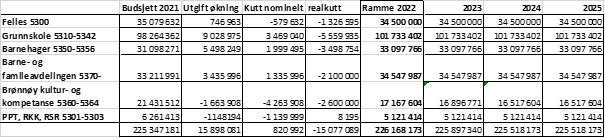 Budsjettkommentarer: Reduksjon i ramma for 2022 kommer i tillegg til de forventede kutt som lå inne i budsjett 2021 som er rapportert som overforbruk. I sum er reell utfordring over 15 millioner. Dette tilsvarer 23 årsverk fra 1.1. eller 54 årsverk fra 1.8. for å oppnå balanse på samme budsjettår. Områdene utfordres til å finne løsning innenfor sine rammer etter en viss omfordeling etter kjente behov.  Alle forstår at dette er svært krevende og at det er nødvendig å se på strukturelle endringer for å møte disse utfordringene, og at det må ta tid. Skoler og barnehager Generelt har en ganske minimal bemanning i forhold til bemanningsnormen i barnehagen, og til lærernomen i skolene. Det betyr at mye er lov- og avtalestyrt fra sentralt hold, og avdelinger og klasser er fylt rimelig godt opp. Gjennomsnittlig klassestørrelse er 18,2 elever ut fra antall klasser og elevtall samlet for kommunen. Ren matematisk beregning av lærernormen gir en overkapasitet på 14 årsverk, men da er forutsetningen at alle lærere har 15 elever (1.- 4. kl) eller 20 elever (5.-10. kl) i samtlige sine timer, som i beste fall kan oppnås med en stor skole, og knapt nok da. Vi har et materiale fra strukturutredningen i 2015 å bygge på. Da ble flere modeller vurdert. De mest aktuelle alternativene ut fra eksisterende bygningsmasse er felles ungdomsskole og felles barneskole i ytre Brønnøy, eller sammenslåing av BBU og Nordhus.  Den store utfordringen er knyttet til spesialpedagogikk både i skoler og barnehager. I skolene  er andelen 19 % av undervisningstimetallet, men om en ser på antall årsverk inkludert fagarbeidere og assistenter er andelen 39 %. I barnehagene utgjør spesialpedagogiske tiltak 16 % av kostnadene medregnet det som går til private barnehager (tilskudd og spesped).  Dette har vært et tema i mange år, og det har vært jobbet fram planer regionalt i samarbeid med PPT for å justere dette. Slikt tar tid å gjennomføre, og effekt av de ulike tiltakene kan være vanskelig å identifisere, og ulike effekter kan ha andre og sammensatte årsaker.  Vi opprettholder satsingen på dette, også motivert ut fra den nasjonale satsingen kompetanseløft for spesialundervisning og inkluderende praksis, og har felles utfordringer med våre nabokommuner.  Dette samordnes gjennom Regionalt Skolefaglig Ressurssenter som hovedsakelig er finansiert ved eksterne midler ut 2023. Bedre tilrettelagt undervisning, tidlig hjelp og veiledning når vansker oppdages (både observasjoner/kartlegging og tiltak), og vurderingsrutiner som motiverer elevene, skal i sum gi et bedre allmenpedagogisk tilbud. Vi må ta i bruk handlingsrommet i tverrfaglig og praktisk tilnærming, i tråd med fagfornyelsen, og gi elevene mer fleksibilitet mht ekstra øving på grunnleggende ferdigheter og mer utforskende oppgaver. Mer praktiske aktiviteter jfr. satsingen på fysisk aktiv læring (FAL) skal også gi positiv effekt. Spesialundervisning bør i større grad gis som hjelp i klassen for å gi mer fleksibilitet og bedre utnyttelse av tiden læreren har til disposisjon. Det vil også redusere stigmatisering av de med ekstra behov. PPT jobber tettere på skolen og bruker mer tid der og har flere medarbeidere knyttet til den enkelte skole. Vi er nødt til å ha is i magen og stole på at det vil hjelpe. I praksis må vi først ta ned av det lille som er av generelle styrkingstiltak, men det vil i praksis ikke på langt nær være nok. Vi må av likeverdighets-hensyn også planlegge reduksjon innenfor spesialpedagogiske tiltak, men her møter vi lovkravene raskere.  Det er også en pedagogisk utfordring å få forståelsen hos foresatte for at tiltak til klassen kan gi bedre effekt. I barnehagene ønsker vi å øke grunnbemanningen noe for at de bedre skal kunne fange opp og følge opp i et forebyggende perspektiv innenfor egen ramme, og for at en skal bli litt mindre sårbar ved fravær. Det skal i løpet av vinteren 2022 jobbes videre med hvordan spesialpedagogiske tiltak i barnehage skal organiseres i fremtiden. Planen nå er en omfordeling av en andel av de som jobber med spesialpedagogiske tiltak i dag.  De andre spesialpedagogene skal brukes i de mer krevende tiltakene og som veiledere for øvrige ansatte. Da kan det være en veksling mellom spesialpedagogisk arbeid i et større tiltak (et enkelte barn i den enkelte barnehage) for en periode, og det å delta i flere tiltak/flere barnehager, da også med veiledning/kompetanseheving før øvrig personale som en del av oppdraget.  Målet er økt spesialpedagogisk kompetanse i enhetene og mindre bruk og behov for ekstraressurs som er knyttet til enkeltbarnet. Vi ønsker å få til et felles ressursteam for barnehagene på linje med det som hver skole har i dag. Det skal bidra til økt kompetanse i den enkelte barnehage, gi bedre kunnskapsgrunnlag for ressursfordeling for et mer enhetlig og likeverdig tilbud til barna. En slik omlegging fordrer en omforent forståelse hos alle involverte i laget rundt barnet og det vil ta noe tid før en kan se effekten.  Konkret for høsten 2022 er det forventet en nedgang på inntil 3 årsverk innen spesialpedagogiske tiltak, men samtidig vet vi ikke noe om eventuelle nye behov som melder seg første halvår og som kan gi rett til spesialpedagogiske tiltak. På grunn av nedgangen i barnetallene er det beregnet en innsparing på rundt 4 millioner neste år knyttet til ordinær bemanning i barnehagene. Vi kan ikke si hvor dette vil komme før foresatte har søkt om barnehageplass 1. mars. Foreløpig er kuttet fordelt likt mellom kommunale barnehager og overføringer til private barnehager.  Maksprisen reduseres med ca 8 % og medfører redusert inntekt. Dette må tilføres i løpet av året og utgjør ca. 350 000 per år, men kun 160 000 for 2022. Vi har søkt om vel 10 millioner fra skjønnsmidler fra Statsforvalteren på grunnlag av en merkbar opphopning med noen svært kostnadskrevende tiltak både skoler og barnehager. Det er tiltak som gjelder både opplæring og helse, og kombinasjoner. Vi har ikke fått gehør hos Statsforvalteren selv om det øker ressursbruken på dette feltet med over 30 %. Det bør uavhengig av dette gjøres et grundig arbeid med å kartlegge behovene hos våre felles brukere i oppvekst og pleie og omsorg, både for bedre samarbeid og enhetlig opplevelse av tjenestene, men også rettmessig utnyttelse av toppfinansieringsordningen for de mest ressurstrengende. Vi anslår optimistisk en inntektsøkning på 1 million, men har dårlig grunnlag for denne vurderingen. Brønnøy kultur og kompetansesenter  Området kan kutte i budsjettet grunnet lavt antall flyktninger akkurat nå (introduksjonslønn og tilskudd til boligformål), og at det er avsatt midler på fond for å sikre forsvarlig nivå på tilbudet om norskopplæring. Det er grunn til å påpeke usikkerhet om hvordan utviklingen vil bli her, men har lit til at de statlige tilskuddene til kommunen vil ivareta et eventuelt oppsving. I mellomtiden er det aktuelt å bruke eventuell ledig lærerkapasitet i de andre skolene. Det er planlagt reduksjon i kulturskolen også, men det er utsatt til neste høst og får liten effekt i dette budsjettet. Kompetansesenteret vil også måtte se på leasing- og leieavtaler, og avtalen med HIAS om elevtransport. Her kan en vel se det i sammenheng med øvrige avdelinger innenfor pleie og omsorg. Barne- og familieavdelingen Helsestasjonen er under press og har for 2022 også måttet kutte i rammen. I dag har vi et kunstig høyt nivå på tjenesten som følge av styrkningsstillinger finansiert av Helsedirektoratet. Store utfordringer knyttet til skolehelsetjenesten og etterslep av korona. Mange unge sliter i livene sine og helsesykepleieren er i førstelinjen. Dette kombinert med fortsatt koronavaksinering, hvor tidvis store ressurser fra tjenesten bidrar, er med på å sette tjenesten under press.  I barne- og familieavdelingen er likevel den største usikkerheten knyttet til den kommende barnevernreformen. Avdelingen er tilført midler i tråd med det som er anslått som tilleggsbehov, men vi må forvente at også barnevernstjenesten og andre tiltak i avdelingen må ta sin del av nedskjæringene, og at behovene reduseres der også som følge av nedgang i barnetall, slik som i barnehagen. Barneverntjenesten er krevende å budsjettere, da saker kan eskalere og medføre store kostnader for kommunen. I tillegg kommer saker som ikke er kjent for kommunen på det tidspunktet budsjettet legges. Selv om barnetallet går ned i alle kommunene tilknyttet tjenesten, er det likevel økning i antall bekymringsmeldinger (viser her til tilstandsrapport for barneverntjenesten).  Tjenesten er redusert budsjett med 2,1 millioner, foreløpig uten avklaring på hvordan det kan fordeles, men at det jobbes med det i avdelingen. Tverrfaglig samarbeid Det er effektiviseringsgevinster ved omforent forståelse av behov og tiltak, og tilhørende samhandling mellom barnehager, skoler, PPT, helsestasjon og barnevernstjenesten. Ressursteamene i skolen (og på sikt også for barnehagene) blir navet og nøkkelen til suksess. Ledelsen prioriterer dette svært høyt. Dette må se i sammenheng med kravet om å få på plass en plan for forebyggende arbeid mot omsorgssvikt, atferdsavvik og psykisk uhelse. Dette kommer som en del av barnevernsreformen og stiller større krav til tjenestene rundt barnevernet for systematisk forebyggende arbeid. PPT bør styrkes, kanskje primært med kompetanse innen psykologi og atferd, men slik det ser ut nå er det kun mulig med en omfordeling og enighet i regionen.  Stadige ostehøvelkutt utarmer skolene og det vil bli vanskelig å møte alle krav og forventninger innenfor tidlig innsats, styrking, spesialundervisning og skolemiljø. Strukturer vi forsøker å bygge opp som f.eks. robuste R-team kommer under press og det blir vanskeligere å utvikle gode arbeidsprosesser for de ansatte som skal levere god undervisning til elevene.  Ønsket om budsjettbalanse i tråd med kommuneloven møter elevenes individuelle rettigheter i opplæringsloven som vi ikke kan overse. Noen grenser må settes for å skjerme klassen og fellesskapets behov også. Dette er interessekonflikter lederne innenfor oppvekst må operere i, samtidig som barn, foresatte, politikere og andre interessegrupper har sine ulike forventninger og krav til tilbudene og innhold i opplæringen.  I sum må pedagoger og vi ledere bli flinkere i jobbene våre. Vi må derfor bli mer opptatt av  på ansattes læring, og legge til rette for å kunne gjøre ting på nye måter, og dele kunnskapen om metoder og tilrettelegginger som fungerer. I noen sammenhenger må vi ha tydeligere forventninger til hvilke metoder som skal brukes. Vi er allerede i gang med satsing på lærerspesialistordning, kompetanse for kvalitet, og fagnettverk innen basisfag og R-team, og disse må brukes aktivt og målrettet til bedre tilpasset opplæring i klasserommet. Hvis tendensen i demografien fortsetter slik den har vært de siste årene, bør man i løpet av neste 4 årsperiode ha gjort bærekraftige valg om hvilken skolestruktur i kommunen. Vurderinger om vi skal ha færre skoler med brukbare rammer kontra flere med veldig stramme rammer er en nødvendig øvelse i denne sammenhengen. Konkrete tiltak lagt inn som kutt i budsjett: SFO Sfo er ikke en lovpålagt tjeneste i det omfang Brønnøy kommune tilbyr. Det er et lovkrav at det skal tilbys når skolen er åpne. Det vil si at det skal tilbys SFO minimum 190 dager i året. Det er heller ikke et lovkrav om antall plasser. Det gir kommunen anledning å både kunne redusere antall plasser og åpningstid, noe som gir et potensial til å redusere utgifter knyttet til SFO. I første omgang er det stipulert en besparelse på 700.000, - Alternativ ikke lagt inn i budsjett: Søskenmoderasjon mellom barnehage og SFO: En kartlegging viser at det kan være så mange som 45 barn som det er aktuelt for. Dette vil variere fra år til år. Avhengig av om det er på SFO eller i BHG de skal få moderasjonen på 50 %, vil det bli en utgift på ca.  Moderasjon i bhg 755.000,-(ny pris jf. statsbudsjettet). Må tas høyde for at bortfallet av inntekten må kompenseres de private barnehagene. Dette er inkludert i summen Moderasjon på SFO 645.000,- Man kan selvsagt gi mindre i moderasjon. For hver 10 % koster dette 151.000,- på barnehage og 130.000,- på SFO. Tatt i betraktning dagens økonomiske situasjon synes det vanskelig å få til. Oppvekst må så fall tilføres inntektstapet over ramma. Omfordeling, uten effekt på rammen: Forbruksposter til materiell reguleres mellom skolene ut fra elevtall. Lønnsposter til variabel lønn (vikar o.l.) reguleres etter antall ansatte. Ansvar 254 – Helse og velferd Helse og velferd tilbyr tjenester til hele befolkningen. Områdene består av et mangfold av tjenester innenfor institusjonstilbud, hjemmebaserte tjenester og forebygging. Helse og velferd består av følgende enheter /tjenesteområder:Budsjettkommentarer- genereltNy organiseringNy organisering av helse og velferd ble vedtatt i november 2021, og vedtaket innebærer at helse/velferd og pleie/omsorg er slått sammen til et område med felles ledelse. Itillegg til å samordne helse- og omsorgstjenestene i en ny felles organisasjon med felles ledelse, blir avdelinger innen samme fagområde samlet under enhetsledere. Dette gjelder spesielt sykehjemmet, hjemmesykepleien og miljøterapitjenesten. Det er behov for en leder som ivaretar helheten innenfor samme fagområde, for å sikre en felles enhetlig ledelse. En felles leder på hvert av fagområdene, vil kunne samordne ressursene mellom avdelingene, følge opp økonomi samt ha god og tilstrekkelig styringsinformasjon som gir et riktig bilde av driftssituasjonen.Det er sånn at framlagte organisasjonsmodell ikke løser alle utfordringer helse og omsorg har, men med etablering av ny organisasjonsmodell med enhetsledere er det et steg i riktig retning og er innenfor eksisterende årsverk. Det er stor arbeidsbelastning på avdelingsledere og det er i tillegg vanskelig å rekruttere ledere.Rekruttering fagpersonell og ledereI løpet av 2021 har tilgang på faglært og ufaglært kompetanse endret seg. Det er lite søkere på utlyste stillinger og det er lite vikarer å få. Vi ser at sammen med et høyt sykefravær og flere pasienter med økt bistandsbehov, gjør at situasjonen er ekstra krevende. Det er behov for å bruke vikarbyrå for å drive forsvarlige tjenester.SykefraværSykefraværet i Brønnøy kommune har vært økende det siste året. Normalt er sykefraværet høyere for ansatte som arbeider turnus, men et fravær 2. kvartal rundt 13 % er høyere enn det som er «normalen». Stigende fravær kan forklares med at man har stått i en krevende arbeidssituasjon over tid, og at pågangen på tjenester har økt.HeletidsprosjektetHovedmål i prosjektet: «Heltids- og kompetansekulturprosjektet i helse og omsorgstjenestene skal bidra til å sikre tjenestemottakerne en kvalitativt god og forutsigbar tjeneste. Prosjektet skal bidra til kontinuitet og forutsigbar arbeidssituasjon for medarbeiderne, og ivareta arbeidsgivers ansvar for arbeidsmiljø, kvalitet og økonomi.»Kompetansemobilisering, benytt kompetent arbeidskraftpotensialeSikre kvalitet i tjenesteneFremme kommunen som en attraktiv arbeidsgiverFremme et godt og lærende arbeidsmiljø noe som frigir tid til ledelseProsjektet er kommet godt i gang og en lokal heltidserklæring er under utarbeidelse. Videre har vi sammen med ansatte, tillitsvalgte, verneombud og politikere gjennomført kick- off – samling med Geir Johan Hansen og Kari Ingstad. Neste steg i prosessen er å starte opp med en avdeling som kan være pilot. Vi velger å starte med hjemmesykepleien sone Nord. Det første som tas tak i heltidsprosjektet er døgnrytmeplanlegging. Vi må identifisere og klargjøre behov, oppgaver og fordeling som grunnlag for arbeidsplan. Dette arbeidet starter opp 15. og 16. november. Anslagsvis kan det bli en økonomisk gevinst på heltid på 0,5 mill. heltid.Økonomiske utfordringerHelse og omsorg har over flere år hatt utfordringer med å drive innenfor tildelt ramme. Underskuddene har økt fra år til år, og det har sammenheng med at det ytes flere tjenester enn det er økonomi til. Vi har til tross for store underskudd drevet økonomisk effektivt ihht kostratall og Telemarksforskning. Budsjettkommentarer enheter/ avdelingerTjenestekontoret/koordinerende enhetTjenestekontoret vil utgjøre navet, og skal sikre tildeling av tjenester etter gjeldende kriterier. Det er et mål for tjenestekontoret å få til en systematisk gjennomgang av allerede innvilget vedtak på tjenester for å vurdere endringer i bistandsbehovet. På grunn av at tjenestekontoret består av tre årsverk, vil det ta tid. I tillegg tar det tid for å sikre at forsvarlig saksbehandling blir ivaretatt. Brønnøy kommune er med i et læringsnettverk sammen med Helgelandskommunene og Helgelandssykehuset, «Gode pasientforløp» (Nasjonalt læringsnettverk for gode pasientforløp), og der legges det opp til en systematisk oppfølging av pasienter der saksbehandling og oppfølging av vedtak er en del av prosessen.Brønnøy sykehjemI forbindelse med budsjett 2021 ble det vedtatt nedgang i sykehjemsplasser fra 58 til 48 pga at kommunen har vedtatt bruk av 10 sykehjemsplasser til intermediære plasser. Prosessen ble igangsatt våren 2021 og nye turnuser ble iverksatt juni 2021. I omstillingsprosessen var det også forventet innsparing samtidig som bemanning ved demensavdelingene skulle vurderes. Det er i utgangspunktet utfordrende å rekruttere og beholde personell med fagkompetanse i demensavdelingene. Utfordrende bemanningssituasjon gjorde at avdelingen ble styrket både på dag og kveld. Det ble derfor vurdert å få på plass en fagansvarlig sykepleier med spesialkompetanse innenfor geriatri på dagtid, for å ivareta opplæring av ansatte og oppfølging av pasientene. Bemanningen på kveld ble også styrket. Det er gjort sammenligninger av sykehjemsdrift i sammenlignbar kommune med sykehjem på samme størrelse. Sammenligningen viser at hadde i utgangspunktet hadde lav bemanning, slik at innsparingen ble «spist opp» av styrking av demensavdeling.Rammen til Brønnøy sykehjem er økt med 1mill da kommune vurderes å kjøpe tjenester fra Sømna rehabilitering for 2022. I tillegg er velferdsteknologikonsulent lagt inn i budsjettet uten at det er kompensert for det, og det er særdeles utfordrende å omdisponere ressurser innenfor området. Sømna kommune har sagt opp avtale med bruk av KAD- seng, og opprettholdes denne beslutningen innebærer det en nedgang i inntekt. Som følge av korona har det vært større press på sykehjemsplassen enn forventet. Det har vært overbelegg og økte behov hos pasientene krever økt bemanning i perioder. Det var for så vidt forventet at det kunne bli utfordrende i en overgang, men det har vist seg å være vedvarende over tid. Besøksrestriksjoner og strenge hygienetiltak viser seg å være forebyggende for infeksjoner og gjør at det er ingen som får verken corona eller influensa. Av den grunn er det nedgang i naturlig avgang. Legesenteret På landsbasis er fastlegeordningen under stort press. Det er vanskelig for veldig mange kommuner å få besatt legestillingene. For legetjenesten i Brønnøy har det vært merkbart, og selv om vi ikke har alle legestillingene besatt, har en aktiv rekruttering av «Helgelendingslegen» gitt resultater. Koronasituasjonen har virkelig satt legetjenesten på prøve. Det har vært flere smitteutbrudd og det har vært merkbart press på legene og hjelpepersonellet. Det sammen med utfordringer med å skaffe leger til alle stillingen har gjort at Brønnøy har valgt å ta grep i forhold til legenes arbeidsbelastning, ved å øke med 2 legeårsverk. Et viktig grep for å beholde leger er det besluttet at listelengden for alle legene skal ned, og det legges opp til et mer tilrettelagt spesialiseringsløp. I tillegg er det gjort tiltak for konkurransedyktig avlønning. Dette for å beholde de legene vi har og for rekruttere nye leger. Så langt er Brønnøy ganske heldig stilt sett i forhold til utfordringene med fastlegeordningen på landsbasis. I budsjettet for 2022 er rammen for legetjenesten økt med 2 mill. Under forutsetning av at vi får ansatt de legestillingene vi har, vil vi unngå å bruke vikarbyrå og det vil være mulig å drive innenfor de rammene som legesenteret har fått tildelt. Hjemmesykepleie, Hestvadet, natt Brønnøysund, hjemmebasert VelfjordPå grunn av nedgang i sykehjemsplasser og økt andel eldre var det forventet at hjemmesykepleien ville få økt etterspørsel av tjenester i 2021. Det ble gjort interne omfordelinger i området for å styrke hjemmesykepleien fra 2020 til 2021. I løpet av 2021 har etterspørsel av tjenester økt langt utover det som var forventet, noe som tilsier økt bemanning både på dag, kveld og natt. Det innebærer ekstra nattevakt (1,8 årsverk) samt ekstra personell på dag /aften, stipulert 5 årsverk. Samlet sett anslås det å være et behov for en styrkning på 5 mill, tilsvarende forbruket vi har i dag. Hjemmesykepleien er i forbindelse med budsjettprosessen styrket med 2 mill og det oppleves som lite realistisk pr dd å ta ned tjenesten med 3 mill. uten reduksjon av oppgaver. Kostratall viser at Brønnøy kommune har en forholdsvis høy andel over 80 år som mottar hjemmetjenester. Hjemmesykepleien i Brønnøysund er pilot i forbindelse med heltidsprosjektet og i den forbindelse vil det bli en gjennomgang av tjenestetildeling og oppgavefordeling. Denne gjennomgangen vil gi oss et grunnlag for å vurdere tjenestetildelingen i vår kommune. Velfjord omsorgssenter/ hjemmesykepleie opplever driften som utfordrende etter reduksjon av ett årsverk i budsjett 2021, men det blir i likhet med hjemmesykepleien i Brønnøysund gjort en gjennomgang av tjenestetildeling og oppgavefordeling. Aktivitet og mestring vil ha en viktig rolle for opptrening av hjemmeboende enten det foregår opptrening/ rehabilitering i institusjon eller hverdagsrehabilitering i heimen. Praktisk bistand /hjemmehjelpDet er en økning i søknader på praktisk bistand (hjemmehjelpstjenesten).  Pr 2021 er det innvilget vedtakstimer tilsvarende ett årsverk over budsjett, til tross for at terskelen for å få.  Aktivitetstilbud til hjemmeboende med demenssykdom (dagsenter) Forutsigbar drift, men det er mange med demenssykdom som burde fått et aktivitetstilbud noe som også vil være en avlastning for pårørende. Miljøtjenesten / psykiatri og rus/ botilbud- Farmen, Jektskipperveien, Tautra, Avlastningsbolig for barnDriften i boligene er stort sett vært forutsigbar i 2021 og det er ikke forventet store endringer i driftsnivået i 2022. Avlastningsbehovet for barn har økt i 2021 og medfører en økning tilsvarende 2 250 000 for 2022 og budsjettet er økt tilsvarende. Når det gjelder ROP og miljøtjeneste planlegges det oppstart endret arbeidstidsordning på nyåret for å møte behovene utover dagtid innen psykiske helse og rus.NAV- Sør- HelgelandMangler kommentarer.Omsorgsstønad, støttekontakt/ avlastning, BPADet er behov for gjennomgang av alle vedtak på omsorgsstønad. Budsjettet for støttekontakt og brukerstyrt personlig assistent (BPA) ble økt i 2021, og det er ikke lagt inn ytterligere øking for 2022. Mulige effektiviserende tiltakUtrede Tautra-2 – 10 plasser- herav 2- 3 plasser til avlastning- til erstatning av eksisterende  boliger. Et bygg lokalisert i tilknytning til Tautra 1, da er det mulig å effektivisere driften. Dersom avstanden mellom Tautra 1 og 2, blir for stor blir effektiviseringen mindre.Irishjørnet (HIAS)- I flere av boligene med bemanning er beboerne på dagtilbud på Irishjørnet, dermed blir turnusene til ansatte i boligene kun kveld og helg. Det er turnuser som etter hvert er vanskelig å rekruttere ansatte med kompetanse. Med kostnadene knyttet til Irishjørnet kan kommunen selv drive aktivitetstilbudet i egnet lokaler. Da er det mulig å etablere turnuser for ansatte med arbeid både dag, kveld og helg. Det vil skape heltidskultur og attraktive arbeidstidsordninger.VTA- plassene- utrede/undersøke kostnadsberegning for tildeling av VTA- plasser Utrede toppfinansiering av brukere.Hestvadet 2. Tilbud til demente som ikke kan bo i egen bolig, og som ikke har behov for sykehjemsplass. Med et økende antall eldre i kommunen øker også antall eldre med demenssykdom. Hestvadet 1 er bygd som selvstendige omsorgsboliger uten fellesareal. Etter hvert er det mange med demenssykdom i Hestvadet og det er utfordrende å ivareta beboerne på en tilfredsstillende. Leilighetene i Hestvadet (1) kan da brukes til andre med omsorgsbehov som er mindre enn sykehjemsplass, men større enn egen bolig.Velferdsteknologi – gevinstrealiseringVelferdsteknologi anses å være et sentralt virkemiddel for å møte fremtidige omsorgsutfordringer i de kommunale pleie- og omsorgstjenestene. Innføring av velferdsteknologi vil kunne styrke tjenestemottakerne mulighet til å klare seg selv i hverdagen og leve trygt og selvstendig og lengst mulig i eget hjem, samtidig som det understøtter helsepersonell i daglig virke. Det ble i 2021 ansatt en konsulent innen velferdsteknologi. Den ansatte skal i 2022 drive prosessene sammen med de ulike tjenestene for å få iverksatt velferdsteknologiske løsninger som lifecare mobil pleie, digitale tilsyn og medisindispensere. Analoge trygghetsalarmer er byttet ut med digitale trygghetsalarmer. Dette gir muligheter for blant annet digitale tilsyn, fallalarm og GPS-lokalisering. Det skal utredes omfang av hvor mange som kan nyttiggjøre seg av digitale tilsyn. Det blir flere eldre, men også andre brukergrupper kan ha nytte av digitale tilsyn. Det vil medføre færre tilsyn på natt evt også dagtid og helg, eller at man unngår å øke bemanning som følge av innføring av digitale tilsyn. Medisindispensere – flere kan administrere medisin selv- unngår tilsyn- hjemmetjenestene sparer tilsyn.Det er vanskelig å kostnadsberegne eventuelle besparelser, men dette vil være en del av kartleggingen som skal gjennomføres før teknologien tas i bruk.Gevinster:Mrd. kronerFrie inntekter2,0Frie inntekter knyttet til endringer i oppgaver1)0,1Øremerkede tilskudd 1,1Gebyrinntekter0,5Realvekst samlede inntekter uten særskilt tillegg3,8Kommuner i:Kroner per innbyggerNordland og Namdalen1 861Troms utenfor tiltakssonen3 570Tiltakssonen i Troms4 206Finnmark8 716BrønnøyBrønnøyBruk av folketall 1.7.2021AntallUtgifts-behovs-indeksTillegg/fradrag1000 kr0-1 år1340,8525002-3872-5 år2740,8156240-11 5136-15 år9861,06687358 11116-22 år6651,020097421923-66 år43550,9707748-1 41567-79 år10021,11293432 96680-89 år3141,13183594 708over 90 år711,0452452811Basistillegg0,645355851,62721944 596Sone82983,84832,71740227 914Nabo17507,2791,25887511 193Landbrukskriterium0,00297192,05790041 024Innvandrere 6-15 år ekskl Skandinavia731,021523369Flyktninger uten integreringstilskudd900,3807068-2 340Dødlighet601,0266419564Barn 0-15 med enslige forsørgere2041,27290282 339Lavinntekt3760,9072583-500Uføre 18-49 år2251,3054858887Opphopningsindeks0,14691260,6024044-1 704Aleneboende 30 - 66 år7291,004731441PU over 16 år471,632242614 305Ikke-gifte 67 år og over6281,15096023 193Barn 1 år uten kontantstøtte63,208351,1253055953Innbyggere med høyere utdanning15460,715407-2 3741 Kostnadsindeks1,073043033 6602 Tillegg/trekk (omfordeling) for kommunen i 1000 kr2 Tillegg/trekk (omfordeling) for kommunen i 1000 kr33 6603 Nto.virkn. statl/priv. skoler4 3634 Sum utgiftsutj. mm (2+3)38 023Gjennomsnittlig beregnet utgiftsbehov i kr pr innbygger:Gjennomsnittlig beregnet utgiftsbehov i kr pr innbygger:Gjennomsnittlig beregnet utgiftsbehov i kr pr innbygger:59 0731000 kr20152016201720182019202020212022Utgiftsutjevningen         43.079              38.296             31.544             42.177             42.283             43.414             39 240                38.023 Enkeltsaker20212022Helsestasjon/ skolehelsetjeneste1 383 0001 376 000Ansvarsreform barnevern, særskilt fordeling194 000Tidlig innsats/lærertetthet tidligere øremerket 443 0000Habiliterings- og avlastningstilbud til barn/unge med nedsatt funksjonsevne, covid-19162 0000Sum tilskudd med særskilt fordeling Brønnøy kommune1 988 0001 570 000 krNord-Norge tilskudd14 734 000 14 521 000Innbyggertilskudd195 194 000 203 868 000Utgiftsutjevning39 240 000 38 023 000INGAR1 909 000 2 868 000Tilskudd med særlig fordeling1 988 000 1 570 000Endring SP/AP inkludert endringer skatt0-322 000Totalt rammetilskudd ekskl. inntektsutjevning253 065 000 260 528 000Rammetilskudd ekskl. inntektsutjevning253 814 000260 528 000Skatt på inntekt og formue216 804 000217 332 000Netto inntektsutjevning40 421 00040 627 000Sum	511 039 000518 500 0002022 - 20252022-20400-5 år-8,4-186-15 år-11,2-6216-66 år-3,2-17,867-79 år5,221,680-89 år12,26490 år og eldre1,629Sum-3,716,80-66 år-22,7-97,867 år +19114,5Økonomiplan 2022 - 2025 (Tall i 1000 kr)2022202320242025Frie inntekter-518 500-518 500-518 500-518 500Skjønnsmidler høst 2022/barnevernsreform-2 000-1 000-1 000-1 000Eiendomsskatt 4 promille-36 000-36 000-36 000-36 000Konsesjonskraft-800-800-800-800Rentekompensasjon-3 900-3 900-3 900-3 900Vertskommunetilskudd-8 700-8 700-8 700-8 700Integreringstilskudd-11 000-11 000-12 000-12 000Bruk av oppdrettsinntekter-13 000-6 500-13 000-6 500Andre statlige overf, Toppfinansieringordn-9 000-11 000-11 000-11 000SUM FRIE INNTEKTER-602 900-597 400-604 900-598 400Renteinntekter-3 500-3 500-3 500-3 500Renteutgifter eksisterende lån13 00013 00013 06613 186Rentereduksjon innbetalte lån-340-340-354Renteutgifter nye lån406460354Netto renteutgifter/-inntekter9 5009 5669 6869 687Avdragsutgifter eksisterende lån34 00034 00035 35536 888Avdragsutgifter - nye lån01 3551 5331 180Netto avdragsutgifter34 00035 35536 88838 068Netto rente og avdragsutgifter43 50044 92146 57447 755Utbytte + avkastning TTS-5 000-5 000-5 000-5 000Avskrivninger-4 817-4 817-4 817-4 817TIL FORDELING-569 217-562 296-568 143-560 462Til ansvarsområdene:Ansvar 253 Oppvekst226 168226 168226 168226 168Ansvar 254 Helse, velferd og hjemmebaserte tjenester210 124210 124210 124210 124Ansvar 221 Teknisk drift18 52418 52418 52418 524Økonomi/stab25 56525 56525 56525 565Plan/utvikling9 1939 1939 1939 193Kirke4 5004 5004 5004 500Eiendom27 57427 57427 57427 574IKT25 06425 06425 06425 064Personal5 8555 8555 8555 855Næring1 9591 9591 9591 959Sum fordelt til driftsrammer554 526554 526554 526554 526Deler av tidligere inntektsført premieavvik7 0007 0007 0007 000Forpliktende økonomisk plan/strukturendringer osv-11 000-15 000-25 000Bruk av disposisjonsfond-1 809Merutgift barnetrygd holdes utenfor beregning av sosiale stønader5001 5001 5001 500PBL2 0002 0002 0002 000Anslått lønnsvekst og prisvekst 2022 og lokalt 20217 0007 0007 0007 000Balanse0-1 270-11 117-13 436Nye investeringsprosjekter i økonomiplanen, oversikt over lånebehovNye investeringsprosjekter i økonomiplanen, oversikt over lånebehovNye investeringsprosjekter i økonomiplanen, oversikt over lånebehovNye investeringsprosjekter i økonomiplanen, oversikt over lånebehovNye investeringsprosjekter i økonomiplanen, oversikt over lånebehovNye investeringsprosjekter i økonomiplanen, oversikt over lånebehovNye investeringsprosjekter i økonomiplanen, oversikt over lånebehovNye investeringsprosjekter i økonomiplanen, oversikt over lånebehovNye investeringsprosjekter i økonomiplanen, oversikt over lånebehovNye investeringsprosjekter i økonomiplanen, oversikt over lånebehovNye investeringsprosjekter i økonomiplanen, oversikt over lånebehovTall i hele tusenÅr2022202320242025SelvkostVannFornying kjøretøy/maskiner500Høydebasseng Brønnøysund9 0009 0005 000Hovedplan Vann9 0009 0005 0005 000Renovering havnegata NordRenovering vannanlegg4 0004 0004 0004 000Digitalisering VA  - Ny GPSAvløpFornying kjøretøy/maskiner2 500500500Renovering pumpestasjoner500500500500Renovering avløpsanlegg2 5002 5002 5002 500Felles tiltak(flere aktører inne)Grunnerverv næringsområder1 0003 0003 0003 000Torghatten     1 000      3 500   2 500 Ny lagerhall sivilforsvaret regionalt1 500Ny lagerhall sivilforsvaret BK1 500Investeringer for å unngå skaderEiendomssmasse investeringer     5 000      3 000   5 000    5 000 Andre investeringerKirke2 5001 2001 6005 900Uteområdet oppvekst500500Diverse utstyr Helse og velferd250250250250Ny, brukt tankbil brann3 800Ny vaktbil utrykningsleder540Ny tankbilløsning Hommelstø2 800IKT6 0005 0005 0005 000Vedtatt kulturhistoriske bygg75007500Fornyelse av bil og maskinpark eiendom600200200200Diverse utstyr1 0001 0001 0001 000Opprusting av veier fastdekke/park.1 2501 5001 7501 750Bofelleskap Tautra 10 00010 000Omsorgsplan diverse bygningsendringer20010 00010 000Fasader Tårnskola2 000Renovering basseng, garderober Samfunnshus2 500Renovering basseng Salhus skole1 0001 000Oppgradering ventilasjon/kjøling Rådhuset1 800Oppgradering ventilasjon/kjøling Salhus2 100Fornying Søppeldunker - park200100150100Utskifting av kjøretøy/maskiner park/vei drift70050000Læremidler1 0001 000Nye kompressorer varmesentral sykehjem2 000Klimasatsning Brønnøy kommune500Parkeringsplass Brønnøy idrettshall800Utskifting av kjøretøy PLUT500Opprusting Schrøderhaugen400Utredning av strandpromenade
 rundt Valhaugen200Ny oppvarming Hilstad skole800Nytt ventilasjonsanlegg Klokkargården bhg700Nye industriporter på brannstasjonen 700Bassengteknisk på terapibasseng800Drone Brann150 Opprusting gatelys300350400200Totale lånebehov61 49074 65059 90042 400Rente 1,2 % i hele øk planperiodenAnslag økt rentebelastning          406           460        354         219 Anslag økt avdragsbelastning     1 355     1 533   1 180         730 Investering uten VAR og selvfinansiert investering   40 690    45 950 35 400  21 900 Budsjett tall 2022 - 2025 2022 2023 2024 2025 5201 - IKT administrasjon 7 458 381  7 785 770  8 019 343  8 259 923  5202 - Felles IT  (BRO) 5 785 603  6 408 363  7 115 614  7 844 082  5203 - Felles regionale IT-tjenester 11 820 060  8 380 226  9 146 633  9 936 032  SUM 25 064 044  22 574 359  24 281 590  26 040 038  Forventet økning  1 000 000  1 000 000  1 000 000  Samlet budsjett IT-avdelingen 25 064 044  23 574 359  25 281 590  27 040 038  inkl 1% reduksjon inkl 1% reduksjon StedTiltak Reduksjon / økningRamme 2022         200 511 000.-Lønnsoppgjør             4 275 600.-Brønnøy sykehjemStyrking Sømna rehabilitering             1 000 000.- LegetjenestenLønn + økte stillinger             2 000 000.-Hjemmesykepleie BrønnøysundStyrkning av hjemmetjenesten (natt)              5 100 000.-Reduksjon i hjemmespl«Normalisering»           - 3 000 000.-Avlastning barn TautraStyrkning avlastning             2 250 000.-Krav om innsparing Generelle kutt           -  2 011 711.-Ny ramme         210 125 000,-Effekt heltid 500 000.-Manglende tiltak Diff ramme og behov           4 100 000.-         Avdelinger direkte under HV- sjef5451Tjenestekontor/ koordinerende enhet5410Stab støtteEnhet for Felles tjenester5417Sentralkjøkken/ kantine5423Aktivitet og mestring (fysio mm)5464Omsorgsstønad 5465Støttekontakt/ avlastning5466Tiltak eldre og uføre (Brukerstyrt personlig assistent)Enhet for Brønnøy sykehjem5410Felles Brønnøy sykehjem5413Avdeling 15414Avdeling 25415Natt- tjenesterAvdeling for Legetjenester5418Kommuneoverlege5419Legetjenesten5420Legevakt5421Ekspedisjon5422LaboratoriumEnhet for Hjemmetjenesten 5450Felles hjemmetjenester5458Hestvadet/ Hjemmesykepleie sone sør5458Hjemmesykepleie sone nord5453Velfjord omsorgssenter/ hjemmesykepleie/hjemmehjelp sone øst5457Hjemmehjelp Brønnøy5463Dagsenter for personer med demenssykdommerEnhet for miljøtjenester, boliger og psykiatri og rus5454Botilbud Tautra/avlastningsbolig barn5456Aktivitet (HIAS)5459Miljøtjeneste utviklingshemmede5461Botilbud Jektskipperveien5462Botilbud FarmenveienEnhet NAV- Sør- Helgeland 5424Nav felles5425Sosiale tjenester5426Flyktninger5427KvalifiseringsprogramØkt KvalitetMindre avvik i tjenestenIMATIS:Lett tilgjengelig risikovurderinger for å fange opp underernæring, trykksår og fall tidlig.  statistikker fra oversiktstavler med filtre over fokusområder for å synligjøre hvor “skoen trykker”NEWS skår i IMATIS gir oss oversikt en god og rask oversikt over pasientens sykdomsgrad. Dette gjør at vi lett kan fange opp forverring i tilstand og iverksette tiltak umiddelbartDigitalisering av arbeidsoppgaver (slipper faren det er ved å miste arbeidslisten i papir)Sanntidsoppdatering av data Mindre flaskehalser Bedre samhandling Integrasjoner til underliggende systemer Bedre tjenestekvalitet    Plattformen støtter automatisering og digitalisering av arbeidsoppgaver i tillegg til at alle data lagres og kan monitorers i applikasjonen i sanntid Bort med gule lapper, bort med Excel dokumenter og dokumentasjon på papir muligheter for at ulike Alarmer fra ulike systemer kommer direkte inn en og samme applikasjon Enklere arbeidshverdag og færre arbeidsflater å forholde seg tilDet er lett å se om pasienten har smitte. Dette har vært vanskelig å oppdage i dagens EPJ (elektronisk pasient journal) Ergo kan vi unngå at personell blir smittet. (Spesielt nyttig ift. Covid-19Trygghetsalarmene skal kobles på plattformen IMATIS, det gjør at vi til enhver tid har med oss opplysninger om personen som ringer alarm. Dette er noe vi har manglet og har måtte rykket ut til pasienter uten å ha hatt med informasjon om brukerDIGITALE TRYGGHETSALARMERØkt trygghet og frihet for den enkelte og deres pårørende Pasienten kan bruke alarmen andre steder enn bare inneELEKTRONISKE MEDISIN DISPENSERERett medisin til rett tid. Økt frihet for brukeren. Bruker slipper å vente på personalet.Frigjort tid reduserer stress hos de ansatte for å nå frem til alle pasientene til riktig medisintid.GERICA LIFECARE MOBIL PLEIE OG PLANTilgjengelig informasjon ute hos pasienten gir bedre kvalitet (slipper å huske det man har lest seg opp på inne på kontoret) og mulighet til å dokumentere i nåtidOversikt over daglig oppdrag og tilgjengelig ressurserRedusert stress for ansatte; ansatte har «med seg» nødvendig informasjon ut til brukere og kan ferdigstille oppgaver knyttet til dokumentasjon og rapportering i løpet av arbeidsdagen og slipper å vente på ledig pc, evt. arbeide utover normal arbeidstid· Økt kvalitet på dokumentasjon i pasientjournal; Opprettelse og vedlikehold av tiltaksplaner gir en strukturert og oversiktlig dokumentasjon og ansatte trenger bare å kvittere for at et eller flere tiltak er utført. Det skal derfor ikke være nødvendig å bruke tid på å skrive (lange) rapporter, med mindre det gjelder avvik fra tiltaksplanenSpart TidDet brukes mye tid i pleie og omsorg til å lete etter og dele informasjonIMATIS: Færre telefonsamtalerMer effektiv arbeidsflytEnkel oversikt over smitte hos pasienter samt oversikt over pasienter som er på opphold. Dette reduserer bomturer og ekstra arbeid i etterkant forhold til smitte.DIGITALE TRYGGHETSALARMER: Alarmklokken kommer med 2 veis tale som gjør at personalet slipper å rykke ut til “falske “alarmer. Vi har integrasjon med Gerica og IMATIS slik at vi slipper å bruke tid på å dra innom kontoret for å lese på pasienten som har ringt alarm.Trygghetsalarmene åpner opp for at alarmen ringer personalet som er nærmest pasientenELEKTRONISKE MEDISIN DISPENSEREVed nullpunksmålinger på legemiddelhåndtering i Brønnøysund at det brukes 27 timer daglig på dette. (3 års verk) ved å sette inn dispensere der dette er behovsavklart, frigjøres tid til andre pleieoppgaver.GERICA LIFECARE MOBIL PLEIE OG PLANUnngår å sitte i kø på vaktrommet for å skrive rapportUtlyse besøk på mobiltelefon til ansatte slik at de med ledig tid kan ta oppdraget. Unngåtte kostnaderRedusert drivstoff utgifterIMATIS:Kostnadseffektivisering i arbeidsprosesser er tid spart og vil på sikt kunne gi reduserte kostnader. Mindre tid som brukes til administrasjon og kjøring kan omsettes til pleie og omsorgstid. Unngår å dra bomturer til pasienter som er innlagt. I tavlene er det synlig hvor pasienten oppholder seg.DIGITALE TRYGGHETSALARMER:Systemet legger opp til at man etter avtale med pårørende kan konfigurere det slik at de kan svare alarmer. Når vi unngår å rykke ut til “falske “alarmer unngår vi drivstoffutgifter og personalet kan bruke tiden sin på andre oppgaver.Kan unngå innleggelse på sykehjem, da pasientene kan klare seg lengre hjemme. Eksempelvis kan det tas i bruk GPS som gjør at demente pasienter kan bo lengst mulig hjemme. MEDISIN DISPENSEREKan unngår å øke antall personellUnngår drivstoffutgifter ifb. At antall tilsyn/besøk reduseres